OSNOVNI PODATCI O ŠKOLIUVJETI RADAPodatci o školskom područjuNaselja Vukomerec i Trnava dijelovi su školskog područja Osnovne škole “Vukomerec”. Od 1999./2000. školske godine odlukom o mreži osnovnih škola učenici s mjestom prebivanja u naselju Borongaj Lugovi, nastavu bi trebali pohađati u Osnovnoj školi Petra Preradovića, odnosno Osnovnoj školi Dobriše Cesarića. Unatoč postojanja navedene odluke, na zahtjev roditelja učenici spomenutih naselja polaznici su ove školePrigradska područja u kojima škola djeluje su urbanizirana, a prometna i kulturna povezanost sa središtem je nedostatna.Zamjetna je migracija stanovnika, jer su mnogi od njih s nedefiniranim podstanarskim statusom i bez stalnog zaposlenja. Socijalni preobražaj, uvjetovan zakonitostima života velegrada, a uz skromnije ekonomske mogućnosti žitelja dodatno su psiho-socio-pedagoško opterećenje u realizaciji odgojno-obrazovnih planova i programa rada.Unutrašnji školski prostorŽivot i rad škole organiziran je u vlastitom objektu površine 3262,84 m2, koji svojom veličinom, funkcionalnošću i opremljenošću u stanovitoj mjeri ne zadovoljava potrebe učenika, zbog velikog broja razrednih odjela. Sve su evidentniji tragovi zuba vremena, posebno na samoj zgradi škole. Krovne   površine, su zamijenjene čeličnim limom, kao i gromobranske instalacije te odvodnja oborinskih voda. Projektom energetske obnove u prošloj školskoj godini zamijenjeni su prozori, vanjska vrata, toplinska izolacija, fasada, izolacija krova te zamjena kotlovnice plinskim gorivom.Dio podne površine (parketi, keramičke pločice, vinas ploče) je u lošem stanju, tako da ih treba stalno obnavljati. Škola navedenu situaciju sanira skromnim vlastitim sredstvima i radom, a što je zasigurno nedostatno za zahvate generalnog karaktera i dovođenja objekta u prihvatljivo stanje. Predprošlu školsku  godinu zamijenjene su podne obloge na glavnom stepeništu škole, hodnicima, kao i parket u osam učionica razredne nastave. Početkom prošle školske godine učinjena je rekonstrukcija sanitarnih čvorova i svlačionica dvorane za TZK.Prikaz unutarnjeg školskog prostora i njegove namjene u 2023./24. školskoj godini, te stanje opće opremljenosti:Šifra stanja opremljenosti do 50% - 1, od 51 - 70% - 2,od 71-100% - 3.Plan adaptacije i dogradnje školskog prostoraPlan adaptacije i dogradnje školskog prostora zbog nedostatka financijskih sredstava djelomično se realizira. U skladu sa mogućnostima u planu je opremanje školske mliječne kuhinje, izmjena dotrajale unutarnje stolarije, a nastavit će se sanacija podnih površina kao i bojanje zidova i stropova školskog prostora.Plan uređenja školskog okolišaPovršina školskog okoliša iznosi 11300 m2, od čega je veći dio zelenih površina prikladno uređen i kao takav će se održavati. Sportska igrališta su polivalentna, sa obnovljenim inventarom, i ogradom što omogućava kvalitetniju realizaciju planova sportskih natjecanja i rekreativnih aktivnosti. U suradnji s Područnim uredom gradske četvrti Pešćenice – Žitnjak realizirana je izgradnja školske ograde prema Brsečkoj, Izolskoj ulici i Motovunskoj ulici. Unutarnji atrij između dijelova zgrade pretvoren je u ružičnjak u akciji s učenicima. Okoliš i pješački prilazi djelomično zadovoljavaju, a dalje uređenje i kultiviranje prostora otežano je zbog čestog uništavanja bilo sadnog materijala, bilo ostalih naprava i opreme nužnih u okruženju odgojno –obrazovnih ustanova. Planira se nastavak uređenja poučne staze u dvorišnom prostoru ispred učionice razredne nastave.Unutar dvorišta postavljena je javna rasvjeta i oko školskih igrališta obnovljena je tribina za gledatelje. Dio školskog dvorišta pored zgrade škole uredio se u učionicu na otvorenom za potrebe izvanučioničke nastave natkrivenu sjenicom. Pored igrališta izrađena je atletska staza, a početkom predprošle školske godine postavljena je šesta multifunkcionalna sprava za vježbanje na antistresnoj podlozi.Šumske dijelove na sjeveroistočnoj i zapadnoj strani planiramo kroz veće akcije učenika i zaposlenika škole te uz stručnu i materijalnu potporu Gradskog ureda uređivati tijekom godine, a svakodnevni nadzor i skrb vodit će ekološka grupa.Nastavna sredstva I pomagalaOznaka stanja opremljenosti do 50% - 1, od 51 - 70% - 2,od 71-100% - 3.Knjižni fond školeZAPOSLENICI ŠKOLE U ŠKOLSKOJ GODINI 2023./2024.Podatci o učiteljimaPodatci o ravnatelju i stručnim suradnicimaPodatci o administrativnom i tehničkom osobljuORGANIZACIJA RADAPodatci o učenicima i razrednim odjeljenjimaOrganizacija smjenaRaspored dežurstava za školsku godinu 2023./2024.Predmetna nastavaRazredna nastavaNastavni radni danNastavni rad u školskoj godini 2023./24. odvijat će se u 2 smjene.U prvoj smjeni 18 je odjela – 11 odjela RN - 1.bcd, 2.abcd, 4.abcd7 odjela PN - 6. abc, 8.abcd.U drugoj smjeni 13 je odjela – 5 odjela RN - 1.a, 3.acbd8 odjela PN - 5.abcd, 7.abcdSmjene se tjedno izmjenjuju. Nastavni sat traje 45 minuta. Nastava u jutarnjoj smjeni započinje u 8,00 sati i traje do 13,05 sati. Nastava u popodnevnoj smjeni započinje u 14,00 sati i traje do 19,05 sati. Odgojno – obrazovni rad za sve učenike 1.-8. razreda odvijat će se u petodnevnom radnom tjednu.  Dežurstvo u vratarnici vrši tehničko osoblje škole.Prehrana učenikaPrehrana učenika u organizaciji škole pripremat će se za oko 640 učenika s jednim obrokom dnevno i  145 ručkova i užina za učenike u produženom boravku.Produženi boravakU školi je organiziran produženi boravak za učenike 1.bcd, 2.bcd  razreda od 12.00 – 17.00 sati.Godišnji kalendar škole za šk. god. 2023./2024.polugodištepolugodišteKalendar rada školeŠkolska godina počinje 01.09.2023., a završava 31.08.2024.Nastavna godina počinje 04.09.2023., a završava 21.06.2024.I. polugodište traje od 04.09.2023. do 22.12.2023.Jesenski odmor učenika traje od 30.10.2023. do 01.11.2023.Zimski odmor učenika traje od 27.12.2023. do 05.01.2024.Zimski odmor učenika traje od 19.02.2024. do 23.02.2024.II. polugodište traje od 08.01.2024. do 21.06.2024.Proljetni odmor učenika traje od 28.03.2024. do 05.04.2024.Ljetni odmor učenika počinje 24.06.2024.Ožujak 2024.- Županijsko natjecanje iz geografije- nenastavni dan31.05.2024. Dan škole- nenastavni danBlagdani01.11.2023. Svi sveti18.11.2023. Dan sjećanja na žrtve Domovinskog rata, Vukovara i Škabrnje25. i 26.12.2023. Božićni blagdani01.01.2024. Nova godina06.01.2024. Sveta tri kralja01.04.2024. Uskrsni ponedjeljak01.05.2024. Praznik rada30.05.2024. Dan državnosti Republike Hrvatske30.05.2024. Tijelovo22.06.2024. Dan antifašističke borbe05.08.2024. Dan pobjede i domovinske zahvalnosti15.08.2024. Velika GospaGODIŠNJI NASTAVNI PLAN I PROGRAM RADAGodišnji fond sati nastavnih predmeta po razredimaPlan izvanučioničke nastaveNastava plivanjaNastava plivanja planira se za 2. razrede i neplivače u 3. razredima.Program se izvodi na bazenu OŠ Marija Jurić Zagorka, po rasporedu koji u suradnji sa školom utvrdi voditelj bazena. Koordinator u školi je stručni suradnik – pedagog.Škola u prirodiProgram škole u prirodi za 4. razrede će se realizirati od 18. - 22. 09. 2023. u Novom Vinodolskom.Terenska nastavaTerenska nastava realizirat će se prema Pravilniku o izvođenju izleta, ekskurzija i drugih odgojno- obrazovnih aktivnosti izvan škole. Škola planira najmanje jednu terensku nastavu po razrednom odjelu, a izvodit će se prema planovima i programima razrednika i predmetnih učitelja.Posjete i obilasciPlaniraju se posjete muzejima, kazališnim i filmskim predstavama u gradu Zagrebu koje programom odgovaraju nastavnim temama planiranim u planu rada učenika i razrednika.Školska natjecanjaZa sve oblike natjecanja koja se održavaju izvan škole, voditelji su dužni prethodno ishoditi suglasnost roditelja koja potvrđuje da su suglasni s odlaskom učenika na natjecanje.Škola organizira županijsko natjecanje iz geografije prema vremeniku natjecanja Gradskog ureda za obrazovanje, i to je nenastavni dan.Vanjsko vrednovanje i samovrednovanjeŠKOLSKI RAZVOJNI PLANPlan izborne nastaveRad s učenicima koji se školuju prema rješenju po članku 4. Pravilnika za školovanje učenika s teškoćama u razvoju (NN 23/91)Plan rada dopunske nastavePredmetna nastavaRazredna nastavaDopunska nastava organizira se za one učenike kojima je potrebna individualizirana pomoć u usvajanju školskog gradivaUčenik u grupi provodi onoliko sati koliko je potrebno.Plan rada dodatne nastaveOve školske godine planirana je nastava iz dolje navedenih predmeta.Predmetna nastavaGrupe će se formirati prema interesu i sposobnostima učenikaPosebna pažnja posvetit će se darovitim učenicima koje ćemo ove godine nastojati identificirati i za njih izraditi odgovarajuće programeRazredna nastavaPlan rada izvannastavnih aktivnostiUključenost učenika u izvanškolske aktivnostiMnoge kulturne, Sportske, obrazovne institucije znatno su dislocirane od mjesta stanovanja učenika što onemogućava ili znatno otežava uključivanje većeg broja učenika u ovakve oblike odgojno-obrazovnog rada. Suočeni ovim problemom Školski odbor ustupio je na korištenje Sportskim klubovima dvoranu TZK, a učionu školi stranih jezika, pa je broj učenika ove godine znatno veći u odnosu na prethodne godine, a što je i sukladno Preventivnom programu suzbijanja ovisnosti. Učenici su uključeni u izvanškolske aktivnosti prema osobnim interesima te željama i mogućnostima roditelja kada nema nastave, a o napredovanju i statusu razrednici su tijekom godine izvještavani od strane kako roditelja tako i učenika.PLAN ORGANIZIRANJA KULTURNIH DJELATNOSTI ŠKOLEVoditeljica: Snježana Golubić, dipl. uč., savjetnicaPROFESIONALNO INFORMIRANJE I USMJERAVANJESUDJELOVANJE U AKCIJAMA CRVENOG KRIŽAŠkola će se preko pomlatka Crvenog križa uključiti u akcije i programe kako budu organizirani.Ekološke akcijeUčenici će zajedno sa svojim razrednicima redovito čistiti okoliš škole ( eko- patrole ), a također će biti organizirano jesensko i proljetno uređenje okoliša.PLAN RADA ŠKOLSKOG LIJEČNIKA Ambulanta školske i adolescentne medicineIvanićgradska 38, ZagrebRadno vrijeme:parni -ujutro, neparni-poslijepodneTel.: 01 2304239E-mail: ermina.pavlovic@stampar.hrPROGRAM SPECIFIČNIH I PREVENTIVNIH MJERA ZDRAVSTVENE ZAŠTITE UČENIKA OSNOVNIH ŠKOLA U ŠKOLSKOJ GODINI 2023./2024.Sistematski pregledi:prije upisa u I razredučenika V i VIII razredaSistematski pregledi učenika u pravilu se provode u prostorijama Odjela za školsku medicinu uz nazočnost učitelja ili razrednika.Namjenski pregledi na zahtjev ili prema situacijiScreeninziporemećaj vida, vida na boje, tjelesne težine i visine za učenike III razredadeformacija kralježnice, tjelesna težina i visina za učenike VI razredaPregled za utvrđivanje zdravstvenog stanja i sposobnosti za nastavu tjelesne i zdravstvene kulture, te određivanje odgovarajućeg programaCijepljenje učenika prema Programu obveznog cijepljenjaI razred POLIO (MPR- kod pregleda za upis u prvi razred)VIII razred DI-TE i POLIOHPV, preporučeno cijepljenjeCijepljenje učenika obavlja se u pravilu za vrijeme trajanja nastave u prostorijama zdravstvene organizacije ili prikladnim prostorijama škole. Škole su dužne na temelju primljene obavijesti dovesti na cijepljenje sve učenike koji podliježu obveznoj imunizaciji (Zakon o zaštiti pučanstva od zaraznih bolesti (NN 60/1992), Pravilnik o načinu provođenja imunizacije, seroprofilakse i kemoprofilakse protiv zaraznih ...bolesti (N.N.23/94).Kontrolni pregledi prilikom pojave zarazne bolesti u školi i poduzimanje protuepidemijskih mjeraSavjetovališni rad za učenike, roditelje, učitelje i profesoreOsobito namjenjen učenicima s poteškoćama u savladavanju školskog gradiva, izostancima iz škole, problemima u adolescenciji, rizičnim ponašanjem i navikama- pušenje duhana, pijenje alkohola i uporabe psihoaktivnih droga, savjetovanje u svezi reproduktivnog zdravlja, tjelesne aktivnosti, prehrane i drugog.Zdravstveni odgoj i promicanje zdravlja putem predavanja i grupnog rada, tribina.ZADUŽENJA UČITELJAPredmetna nastavaRazredna nastavaRADNO VRIJEME I ZADUŽENJA RAVNATELJA, STRUČNIH SURADNIKA, ADMINISTRATIVNOG I TEHNIČKOG OSOBLJAPLANOVI STRUČNOG USAVRŠAVANJAPlanovi stručnog usavršavanja učitelja u školiPLAN I PROGRAM RADA STRUČNOG AKTIVA PRVIH RAZREDAKOLOVOZ1. DOGOVOR O PRVOM DANU    a) Uređivanje učionica    b) Godišnji plan i program    c) Pripreme za prvi roditeljski sastanak    d) Izrada mjesečnog plana za 9. mjesec     RUJAN2. GODIŠNJE I MJESEČNO PLANIRANJE SADRŽAJA    a) Potreban pribor i materijal za svaki predmet    b) Planiranje Dnevnog reda roditeljskog sastanka    c) Izrada mjesečnog plana za 10. mjesec        d)priprema za prvu terensku nastavu: KrašogradLISTOPAD          3.  AKTIVNOSTI TIJEKOM  LISTOPADA   a)  Dani kruha i zahvalnosti za plodove zemlje   b) Izrada mjesečnog plana za 11. Mjesec   c)priprema za odlazak u kazališteSTUDENI4. a) 15.10 – 15. 11. Mjesec hrvatske knjige -  kviz, suradnja s knjižničarkom   b) obilježavanje mjeseca knjige  c) dogovor za božićni sajam    d)prikupljanje i nabava materijala za uređenje polivalentnog prostora    e) izrada mjesečnog plana za 12. mjesec        PROSINAC  5. PRIPREME ZA BOŽIĆNU PRIREDBU    a) dogovor o točkama     b)pripreme za božićnu priredbu6. AKTIVNOSTI DO KRAJA PRVOG POLUGODIŠTA    a) Nikolinje u mjesnoj crkvi    b) Odlazak u kazalište     c) obilježavanje božićnog sajma    d) obilježavanje božićne priredbeSIJEČANJ7. a) dogovor o obilježavanju Fašnika – odlazak na terensku nastavu Grad mladih- maskembalb) izrada mjesečnih planova za 1. i 2. mjesecVELJAČA 8.   a) odlazak na terensku nastavu Grad mladih    b) Valentinovo u književnim djelima    c) izrada mjesečnog plana za 3. mjeseOŽUJAK9.  a) odabir kazališne predstave i odlazak u kazalište       b) izrada mjesečnog plana za 4. mjesecTRAVANJ10. a) pokretanja aktivnosti za obilježavanje projektnog dana školeb) individualizacija i prilagođeni program – utvrđivanje potreba za pokretanjem postupka testiranjac) odabir kazališne predstave i odlazak u kazališted) izrada mjesečnog plana za 5. mjesec SVIBANJ11.a) obilježavanje obljetnice škole kroz aktivnosti predviđene svečanošću Dana školeb)pripreme za terensku nastavu OPG Mlađanb) izrada mjesečnog plana za 6. mjesecLIPANJ12. a) realizacija terenske nastave      b)utvrđivanje poslova vezanih za završetak školske godineUČITELJICE:Ljiljana VugrinecMirjana AlijagićAnja ŠutaloIvanka Knežević Ksenija KarlovićAna PlavecMaja Talković ŠikićPLAN I PROGRAM RADA STRUČNOG AKTIVA DRUGIH RAZREDAUčiteljice:   2.a Rajka Varga                     2.b   Daniela Zemljić  Vugrinović                     2.c  Julijana Nakić                     2.d Tanja ŠvageljPLAN I PROGRAM RADA STRUČNOG AKTIVA TREĆIH RAZREDAPLAN I PROGRAM RADA STRUČNOG AKTIVA ČETVRTIH RAZREDAUčiteljice: Daniela Kovaček 4.a, Dijana Toman 4.b, Ines Trgovec 4.c i Snježana Golubić 4.dPLAN I PROGRAM RADA STRUČNOG AKTIVA HRVATSKOG JEZIKAMarija PetrovićLidija ZagottaIvana KlindićKristina ĆutićVRIJEME PROVEDBE: rujanNOSITELJI AKTIVNOSTI: sviDnevni red: Analiza rada u prošloj školskoj godiniPlan i program rada u šk.god. 2023./2024.Dogovor o popisu i načinu obradbe lektire, sudjelovanje učenika u projektu Čitanjem do zvijezda (projekt vodi knjižničarka Lj. Radovečki)Kriteriji ocjenjivanja u nastavi hrvatskog jezika, kriteriji ocjenjivanja učenika s prilagođenim programom i individualiziranim pristupom.Elementi  i mjerila vrednovanja vladanja u OŠ “Vukomerec“Dogovor o monografiji za 50. godišnjicu osnutka školeVRIJEME PROVEDBE: studeniNOSITELJI AKTIVNOSTI: sviDnevni red: Analiza provedenih projekataAnaliza prilagođenih i individualnih programaPripreme te dogovori za školska, općinska natjecanja i LIDRANOTeme školskih zadaćaSudjelovanje na Županijskom stručnom aktivuRazno VRIJEME PROVEDBE: veljačaNOSITELJI AKTIVNOSTI: sviDnevni red: Analiza uspjeha na kraju prvog polugodištaPripreme i ideje za Projektni dan i Dan školeLIDRANODogovor o obilježavanju Dana hrvatskog jezika u ožujkuDogovor o realizaciji terenske nastaveSudjelovanje na Županijskom stručnom aktivuRazno   VRIJEME PROVEDBE: svibanjNOSITELJI AKTIVNOSTI: sviDnevni red: Izvješća o rezultatima općinskih i županijskih natjecanjaIzvješće s LIDRANAIzvješća o realizaciji projekataIzvješća sa stručnih skupova i promišljanja o primjeniDogovor o obilježavanju Dana škole; pripreme za svečanu podjelu svjedodžbi osmim razredimaRazno Voditeljica aktiva: Kristina Ćutić, prof.PLAN I PROGRAM RADA STRUČNOG AKTIVA PRIRODOSLOVNE SKUPINE PREDMETAVoditelj aktiva: Ana Mazalin RogićPLAN I PROGRAM RADA STRUČNOG AKTIVA STRANIH JEZIKAPLAN I PROGRAM RADA STRUČNOG AKTIVA DRUŠTVENE SKUPINE PREDMETAPLAN RADA STRUČNOG AKTIVA PRODUŽENOG BORAVKAAktiv produženog boravka osmišljen je kao suradnja učiteljica produženog boravka na kojem će izmjenjivati iskustva i ideje te razgovarati o tekućim problemima s ciljem pronalaska adekvatnog rješenja.Održavat će se zadnjeg četvrtka u mjesecu.Nositeljice aktivnosti: Ana Plavec, Ksenija Karlović, Maja Talković Šikić, Ana Mutapčić, Lina Đurđek i Antonija BrekaloPlan rada Učiteljskog vijećaPlan rada Razrednog vijećaPlan rada razrednikaPlan rada Vijeća roditeljaPlan rada Vijeća učenikaPlan rada Školskog odboraPlan i program rada ravnateljaPlan i program rada stručnog suradnika pedagogaPlan i program rada stručnog suradnika u nastavi defektologa – logopedaPlan i program rada stručnog suradnika psihologaPlan i program rada stručnog suradnika knjižničara                                                                                           Stručna suradnica – knjižničarka                                                                                                         Ljiljana Radovečki  Plan i program rada Tajnika školePlan i program rada računovodstvaPLAN INVESTICIONOG I REDOVNOG ODRŽAVANJAODGOJNO DJELOVANJE ŠKOLENastavni program zdravstvenog odgoja u okviru sata razrednikaGrađanski odgoj i obrazovanjeNastavni plan i program građanskog odgoja i obrazovanja realizirat će se u okviru propisane satnice programa međupredmetnog i interdisciplinarnog sadržaja, sata razrednika te izvanučioničke nastave.PROGRAM MJERA AKTIVNOSTI ZA POVEĆANJE SIGURNOSTI I SMANJENJE NASILJA MEĐU DJECOM U ŠKOLI U ŠKOLSKOJ GODINI 2023./2024.Plan rada eko – školeekokoordinatorice: Marija Sandrić Vesna Vukojević Program rada učeničke zadruge „ŽIR“	Voditeljica: Sanja Trajkovski Bojić, prof. engleskog jezikaMjesec: rujanMjesec: listopadMjesec: studeniMjesec: prosinacMjesec: siječanj/ veljačaMjesec: ožujak / travanjMjesec: svibanj / lipanjProgrami rada s učenicimaPlan zdravstvene zaštite odgojno-obrazovnih i ostalih radnika školePlan zdravstvene zaštite djelatnike ostvaruje se putem sistematskih i sanitarnih pregleda. Svake godine na sistematski pregled upućuje se 1/3 radnika.Na osnovi članka 28. Zakona o odgoju i obrazovanju u osnovnoj i srednjoj školi (NN 87/08, 86/09, 92/10, 105/10, 90/11, 5/12, 16/12, 86/12, 126/12, 94/13, 152/14, 07/17, 68/18, 98/19, 64/20) i članka 29.Statuta Osnovne škole „Vukomerec“ iz Zagreba , Porečka 9, a na prijedlog Učiteljskog vijeća, Vijeća roditelja i ravnatelja škole , Školski odbor na sjednici održanoj 04.10.2023. godine donosi:GODIŠNJI PLAN I PROGRAM ZA 2023./2024. ŠKOLSKU GODINUKLASA:620-18/23-01/01URBROJ:251-158/01-23-1U Zagrebu, 4. listopada 2023.Naziv škole:OŠ VUKOMERECAdresa škole:POREČKA 9, 10000 ZAGREBŽupanija:GRAD ZAGREBTelefonski broj:2370-222Broj telefaksa:2370-261Internetska pošta:ured@os-vukomerec-zg.skole.hrInternetska adresa:www.os-vukomerec-zg.skole.hrŠifra škole:21-114-047Matični broj škole:3219658OIB:71087160585Upis u sudski registar (broj i datum):Broj upisa 1, 26.06.1974.Škola vježbaonica za:studente Edukacijsko-rehabilitacijskog fakultetaRavnatelj škole:ZDRAVKO DOMINIKVoditelj smjene:MILE JUKIĆ, IVANA KLINDIĆ CARVoditelj područne škole:-Broj učenika:647Broj učenika u razrednoj nastavi:337Broj učenika u predmetnoj nastavi:310Broj učenika s teškoćama u razvoju:46Broj učenika u produženom boravku:145Broj učenika putnika:-Ukupan broj razrednih odjela:31Broj razrednih odjela u matičnoj školi:31Broj razrednih odjela u područnoj školi:-Broj razrednih odjela RN-a:16Broj razrednih odjela PN-a:15Broj smjena:2Početak i završetak svake smjene:08,00-13,05 ; 14,00-19,05Broj radnika:70Broj učitelja predmetne nastave:28Broj učitelja razredne nastave:16Broj učitelja u produženom boravku:6Broj stručnih suradnika:4Broj ostalih radnika:16Broj nestručnih učitelja:-Broj pripravnika:-Broj mentora i savjetnika:5Broj voditelja ŽSV-a:-Broj računala u školi:67Broj specijaliziranih učionica:11Broj općih učionica:8Broj športskih dvorana:1Broj športskih igrališta:4Školska knjižnica:1Školska kuhinja:1Naziv prostoraBrojVeličina (m2)NamjenaŠifra stanja (1-3)spec. učionica8439,36razredna nastava3kabinet116,45razredna nastava2spec. učionica2107,49hrvatski jezik2kabinet116,70hrvatski jezik2spec. učionica173,02LK - GK1kabinet224,12LK - GK2spec. učionica154,00hrvatski jezik2kabinet116,70hrvatski jezik2spec. učionica2106,56matematika2kabinet120,00matematika2spec. učionica169,00KE - BI3kabinet226,52KE – BI2spec. učionica154,92povijest –zemljopis2kabinet116,70povijest –zemljopis2spec. učionica143,70vjeronauk3spec. učionica171,54TK3kabinet117,23TK2dvorana1265,00TZK2spremište120,00TZK2svlačionice268,52TZK2praktikum121,20informatika3knjižnica185,003kabinet120,00logoped3prostor za višenamjena194,162hodnici - stubišta779,162sanitarni čvorovi1299,032ostali prostor580,042ukupno3260,12PovršinaVeličina (m2)Stanje1. Zelene površine631Zadovoljava2. Igrališta (asfalt)1980Zadovoljava3. Pješački prilazi2029Djelomično zadovoljava4. Šuma i ostale vanjske površine6660NASTAVNA SREDSTVA IPOMAGALASTANJESTANDARDAudiooprema:Razglas (pojačalo sa zvučnicima)13Mikrofon (žični)42Mikrofon (bežični)42Sintisizer12Orgulje Casio12Pianino22Diktafon12Radiocasetofoni132Video i fotooprema:Televizori13VCR/DVD player153Fotoaparati63Video kamera12Informatička oprema:Stolna računala552Prijenosna računala123Pametne ploče83Interaktivni ekrani33LCD projektori203Pisači62Wifi mreža13Ostala oprema:Grafoskopi11Geografske i povijesne karte122Globus12KNJIŽNI FONDSTANJESTANDARDLektirni naslovi (I. – IV. razred)7502Lektirni naslovi (V. – VIII. razred)7002Književna djela3001Stručna literatura za učitelje3003Ostalo39502UKUPNO60002RED.BROJIME I PREZIMERADNO MJESTOSPREMAIZVODI NASTAVU1.Daniela Kovačekučitelj razredne nastaveVSS4.a2.Dijana Tomanučitelj razredne nastaveVSS4.b3.Ines Trgovecučitelj razredne nastaveVSS4.c4.Snježana Golubićučitelj razredne nastaveVSS4.d5.Ivanka Kneževićučitelj razredne nastaveVSS1.a6.Ljiljana Vugrinecučitelj razredne nastaveVŠS1.b7.Mirjana Alijagićučitelj razredne nastaveVSS1.c8.Anja Šutaloučitelj razredne nastaveVSS1.d9.Ksenija Karlovićučitelj razredne nastave u produženom boravkuVSS1.c.10.Daniela Zemljić Vugrinovićučitelj razredne nastaveVSS2.b11.Rajka Vargaučitelj razredne nastaveVŠS2.a12.Antonija Brekaloučitelj razredne nastave produženom boravkuVSS2.d13.Lina Đurđekučitelj razredne nastave u produženom boravkuVSS2.c.14.Julijana Nakićučitelj razredne nastaveVSS2.c15.Maja Talković Šikićučitelj razredne nastaveVSS1.d16.Ana Plavecučitelj razredne nastave u produženom boravkuVSS1.b17.Ana Mutapčićučitelj razredne nastave u produženom boravkuVSS2.b18.Roberta Šokićučitelj razredne nastaveVŠS3.b19.Marija Vidakovićučitelj razredne nastaveVSS3.c20.Jasenka Goldneručitelj razredne nastaveVŠS3.a21.Marija Sandrićučitelj razredne nastaveVSS3.d22.Ana Rajićučiteljica informatikeVSS1.-4.r.23.Mile JukićvjeroučiteljVSS1.3.5.7. r.24.Stipan JelicavjeroučiteljVSS2.3,4. r.25.Zdravko MikacvjeroučiteljVSS6.7.8 r.26.Marija Petrovićučitelj hrvatskog jezikaVSS5.7. r27.Kristina Ćutićučitelj hrvatskog jezikaVSS6,.8. r.28.Lidija Zagottaučitelj hrvatskog jezikaVSS5.,7. r.29.Ivana Klindić Caručitelj hrvatskog jezikaVSS6.8.r.30.Sanja Trajkovski Bojićučitelj engleskog jezikaVSS1.4.,8.r.31.Ivana Vojnićučitelj engleskog jezikaVSS2. 3..8. r32.Natalija Kurjakovićučitelj engleskog jezikaVSS5.7. r33.Danijela Tuđaučitelj engleskog jezikaVSS6.8..r.34.Magdalena Adamčević Čolićučitelj njemačkog jezikaVSS3.-8.raz.35.Goran Kijukučitelj povijesti i geografijeVSSP,G = 5.7. r.36.Snježana Latinčićučitelj povijestiVSS6. 7.8. r.37.Ivana Pavlinušić Kurspahićučitelj geografijeVSS6.,7.,8.r.38.Valentina Ćukušićučitelj prirode i biologijeVSS5.6.7.r.39.Vesna Vukojevićučitelj biologije i kemijeVSSB.=8..r; K.=7.r, 8.r.40.Maja Tkalčevićučitelj matematikeVSS5.r,7.r.41.Martina Stipčevićučitelj matematikeVSS6., 8..r.42.Nataša Ostojićučitelj matematikeVSS5. i 7. r43.Ana Mazalin Rogićučitelj fizikeVSS7. r , 8. r.44.Hrvoje Mučnjakučitelj tehničke kulture I informatikeVSS5. - 8.45.Amalija Kijukučitelj informatikeVSS5.6. 7.8..r.46.Tatjana Haberučitelj likovne kultureVSS5. - 8.r.47.Jadranka Baričevićučitelj TZKVSS5.6.7. r.48.Davor Gagroučitelj TZKVSS7.r.49.Lana Zlatar Pravicaučitelj glazbene kultureVSS4.-8.r.RED. BROJIME I PREZIMESTRUKASPREMARADNO MJESTO1.Zdravko Dominikdipl. geografVSSravnatelj2.Marin Kokićprof. pedagogije i povijestiVSSpedagog3.Marija Pavičićprof. defektologijeVSSlogoped4.Ljiljana Radovečkiprof. informatologije I bibliotekarstvaVSSknjižničar5.Iva Žodandipl. psihologVSSpsihologRED. BROJIME I PREZIMESTRUKASPREMARADNO MJESTO1.Ivana Buzjak (Daniela Selestrin-zamjena)pravnikVSStajnica škole2.Biljana ŽganecekonomistVSSračunovođa3.Ivica SabolićelektromehaničarSSSdomar4.Davor LabašstrojobravarSSSdomar5.Ivanka VrbankuharicaKVkuharica6.Violeta SvitekkuharicaSSSkuharica7.Ružica MarićkuharicaSSSkuharica8.Jadranka Labazangrafički tehničarSSSspremačica9.Marija ErcegovacNKVspremačica10.Andrijana LušetićNKVspremačica11.Smiljka PetrinaNKVspremačicaRavnatelj1Stručni suradnici4Učitelji49Administrativno i tehničko osoblje11Osobni asistenti5UKUPNO70RazredUčenikaOdjelaDjevojčicaPonavljačaPrimjereni oblik školovanjaPrehranaPrehranaPutnikaPutnikaU boravkuU boravkuIme i prezime razrednikaRazredUčenikaOdjelaDjevojčicaPonavljačaPrimjereni oblik školovanjaUžinaObjed3 do 5 km6 do 10 kmCBPB1.a1518115Ivanka Knežević1.b27112272626Ljiljana Vugrinec1.c26113262525Mirjana Alijagić1.d26112262626Anja ŠutaloUKUPNO944459477772.a18110118Rajka Varga2.b25111252222Danijela Zemljić Vugrinović2-c23112232323Julijana Nakić2.d231101232323Maja Talković NakićUKUPNO8944328968683.a2016320Jasenka Goldner3.b22111322Roberta Šokić3.c2017220Marija Vidaković3.d1715117Marija SandrićUKUPNO7942918794.a1817317Daniela Kovaček4.b2118220Dijana Toman4.c21113021Ines Trgovec4.d15111116Snježana GolubićUKUPNO75439674UKUPNO1. – 4.33716156163371451455.a211101120Mile Jukić5.b24181124Marija Petrović5.c1718117Valentina Ćukušić5.d1711317Tatjana HaberUKUPNO79393279Kristina Ćutić6.a2419124Danijela Tuđa6.b20110119Ivana Pavlinušić6.c23112323UKUPNO673315667.a241121224Z Mikac7.b22114518Lana Zlatar Pravica7.c24115219Goran Kijuk7.d25111424Lidija ZagottaUKUPNO95452113858.a1616116Snježana Latinčić8.b1718317Ivana Klindić8.c1718117Ivana Vojnić8.d1918219Sanja Trajkovski BojićUKUPNO69430769UKUPNO5. – 8.31015152427299UKUPNO1. – 8.64731308643636PARNI UJUTROPARNI UJUTROPARNI UJUTROPARNI UJUTROPARNI UJUTROPONED.UTORAKSRIJEDAČETVRTAKPETAKĆUTIĆVUKOJEVIĆHABERPAVLINUŠIĆLATINČIĆMIKACKLINDIĆSTIPČEVIĆTUĐAMUČNJAKNEPARNI POPODNENEPARNI POPODNENEPARNI POPODNENEPARNI POPODNENEPARNI POPODNEPONED.UTORAKSRIJEDAČETVRTAKPETAKPETROVIĆZAGOTTAPRAVICAĆUKUŠIĆMAZALINKURJAKOVIĆG. KIJUKBARIČEVIĆA. KIJUKOSTOJIĆTKALČEVIĆADAMČEVIĆPARNI POPODNEPARNI POPODNEPARNI POPODNEPARNI POPODNEPARNI POPODNEPONED.UTORAKSRIJEDAČETVRTAKPETAKSTIPČEVIĆKLINDIĆLATINČIĆPRAVICAPAVLINUŠIĆĆUTIĆMIKACVUKOJEVIĆGAGROTUĐAHABERNEPARNI UJUTRONEPARNI UJUTRONEPARNI UJUTRONEPARNI UJUTRONEPARNI UJUTROPONED.UTORAKSRIJEDAČETVRTAKPETAKA. KIJUKKURJAKOVIĆG. KIJUKOSTOJIĆMUČNJAKZAGOTTAPETROVIĆJUKIĆBARIČEVIĆĆUKUŠIĆTKALČEVIĆADAMČEVIĆPARNI UJUTROPARNI UJUTROPARNI UJUTROPARNI UJUTROPARNI UJUTROPONED.UTORAKSRIJEDAČETVRTAKPETAKNAKIĆŠVAGELJVOJNIĆZEMLJIĆ VUGRINOVIĆVARGARAJIĆŠUTALOVUGRINECALIJAGIĆJELICANEPARNI POPODNENEPARNI POPODNENEPARNI POPODNENEPARNI POPODNENEPARNI POPODNEPONED.UTORAKSRIJEDAČETVRTAKPETAKNAKIĆŠVAGELJVOJNIĆZEMLJIĆ VUGRINOVIĆVARGARAJIĆŠUTALOVUGRINECALIJAGIĆJELICAPARNI POPODNEPARNI POPODNEPARNI POPODNEPARNI POPODNEPARNI POPODNEPONED.UTORAKSRIJEDAČETVRTAKPETAKNAKIĆŠVAGELJVOJNIĆZEMLJIĆ VUGRINOVIĆKNEŽEVIĆTRAJKOVSKI BOJIĆŠUTALOVUGRINECALIJAGIĆGOLDNERNEPARNI UJUTRONEPARNI UJUTRONEPARNI UJUTRONEPARNI UJUTRONEPARNI UJUTROPONED.UTORAKSRIJEDAČETVRTAKPETAKBREKALOKARLOVIĆRAŠIĆĐURĐEKVARGAPLAVECMUTAPČIĆTALKOVIĆ ŠIKIĆKOVAČEKJELICAMJESECBROJ RADNIH DANABROJ NAST. DANABROJ RADNIH SATINERADNI DANIrujan21201689listopad22201769studeni21211689prosinac191615212siječanj40323UKUPNO877769642MJESECBROJ RADNIH DANABROJ NAST DANABROJ RADNIH SATINERADNI DANIsiječanj18181446veljača21161688ožujak211816810travanj22171769svibanj202016010lipanj201516010UKUPNO12210497653UKUPNO 1. i 2.polugodište209181167295Srpanj2301848Kolovoz20016011UKUPNO2521812016114RBR.PREDMET1.2.3.4.5.6.7.8.UKUPNO1.HRVATSKIJEZIK70070070070070052556056051452.LIKOVNAKULTURA14014014014014010514014010853.GLAZBENAKULTURA14014014014034010514014010854.ENGLESKIJEZIK28021021021042031542042024855.MATEMATIKA56056056056056042056056043406.PRIRODA----210210--4207.PRIRODA I DRUŠTVO280280280280----10208.BIOLOGIJA------2802805609.KEMIJA------28028056010.FIZIKA------28028056011.POVIJEST----280210280280112012.GEOGRAFIJA----21021028028098013.INFORMATIKA----280280--56014.TEHNIČKAKULTURA----14010514014052515.TZK420420420280280210280280259016.NJEMAČKIJEZIK7070105245ZBROJ2520245025202380366524953640364023 280PRIORITETNO PODRUČJEUNAPREĐENJA1. POSTIGNUĆA UČENIKAŠKOLSKA GODINA2023./2024.OPĆI RAZVOJNI CILJMJERLJIVI POKAZATELJI OSTVARENJA CILJAKontinuirano podizanje kvalitete odgojno obrazovnih postignuća s ciljem postizanjaobrazovnih standarda tijekom školske godine i na vanjskom vrednovanju učenika u 8. razredupovećana uspješnost školskih postignuća učenika tijekom školske godine , odnosno bolji uspeh učenika u odnosu naprethodnu školsku godinupostizanje što boljih rezultata učenika na vanjskom vrednovanju u 8. razredupovećan broj učenika na natjecanjima uz postizanje boljih rezultata u odnosu na prethodnu školsku godinuSPECIFIČNI CILJEVIPRIORITETNOG PODRUČJAOČEKIVANI REZULTATI ZASPECIFIČNE CILJEVEMJERLJIVI POKAZATELJIOSTVARENJA CILJASPECIFIČNI CILJ 1.1 Unapređenje obrazovnih postignućaSPECIFIČNI CILJ 1.1 Unapređenje obrazovnih postignućaSPECIFIČNI CILJ 1.1 Unapređenje obrazovnih postignućaBolji opći uspjeh i vladanjeučenika u odnosu na prethodnuškolsku godinuAnaliza uspjeha učenika (pedagoška dokumentacija)SPECIFIČNI CILJ 1.2 Izrada i realizacija plana pripreme za vanjsko vrednovanje učenika završnih razreda(8. razredi)SPECIFIČNI CILJ 1.2 Izrada i realizacija plana pripreme za vanjsko vrednovanje učenika završnih razreda(8. razredi)SPECIFIČNI CILJ 1.2 Izrada i realizacija plana pripreme za vanjsko vrednovanje učenika završnih razreda(8. razredi)Organizacija pripremne nastave iz predmeta hrvatski jezik,matematika i engleski jezikPedagoška dokumentacijaSPECIFIČNI CILJ 1.3 Unapređenje rada s darovitim učenicimaSPECIFIČNI CILJ 1.3 Unapređenje rada s darovitim učenicimaSPECIFIČNI CILJ 1.3 Unapređenje rada s darovitim učenicimaUključivanje darovitih učenika udodatni radPedagoška dokumentacijaAKCIJSKI PLAN ZA PRIORITETNO PODRUČJE1. POSTIGNUĆA UČENIKASPECIFIČAN CILJ1.1. Unapređenje obrazovnih postignućaAktivnostiVrijemerealizacijeOčekivanirezultatiMjerljivi pokazateljiostvarenja ciljaOdgovorneosobeAnaliza prethodnih odgojno obrazovnih postignuća učenikaNa početku svake školske godineDonošenje mjera za poboljšanje odgojno obrazovnihpostignućaPedagoška dokumentacija (e dnevnik, e matica)Učitelji razredne i predmetne nastave, stručna služba škole,ravnateljIzrada godišnjih planova i programaNa početku svake školske godineGPPGPPUčitelji razredne i predmetne nastave, stručna služba škole,ravnateljDopuna i ujednačavanje kriterija vrednovanja vladanja učenikaRujan/listopadKriteriji vrednovanja za vladanje učenikaKriteriji vrednovanja za vladanje učenikaUčitelji razredne i predmetne nastave, stručna služba škole,ravnateljPraćenje i analiza odgojno obrazovnih postignuća učenika tijekom i na krajuškolske godineTijekom školske godinePozitivan rezultat odgojno obrazovnih postignućaučenikaAnaliza i izvještaj odgojno obrazovnih postignuća tijekom i na kraju školskegodineUčitelji razredne i predmetne nastave, stručna služba škole,ravnateljAKCIJSKI PLAN ZA PRIORITETNO PODRUČJE1. POSTIGNUĆA UČENIKASPECIFIČAN CILJ1.2. Izrada i realizacija plana pripreme za vanjsko vrednovanje učenika završnih razreda(8. razredi)AktivnostiVrijemerealizacijeOčekivanirezultatiMjerljivi pokazateljiostvarenja ciljaOdgovorneosobeIzrada plana pripreme za vanjsko vrednovanje učenika u 8.razreduPočetakškolske godinePlan pripreme učenika za vanjsko vrednovanje na kraju 8. razredaPlan pripreme učenika za vanjsko vrednovanje na kraju 8. razredaUčitelji predmetne nastave, stručna služba škole, ravnateljRealizacija pripreme učenika za vanjskovrednovanje na kraju 8. razredaTijekomškolske godinePriprema učenika za vanjsko vrednovanje na kraju 8. razredaPedagoška dokumentacijaUčitelji predmetne nastave, stručna služba škole, ravnateljAnaliza pripreme učenika za vanjskovrednovanje nakraju 8. razredaTijekomškolske godinePripremljenost učenika za vanjsko vrednovanje na kraju 8. razredaUpitnici zaučenike/učitelje/roditeljeUčitelji predmetne nastave, stručna služba škole, ravnateljAKCIJSKI PLAN ZA PRIORITETNO PODRUČJE1. POSTIGNUĆA UČENIKASPECIFIČAN CILJ1.3. Unapređenje rada s darovitim učenicimaAktivnostiVrijemerealizacijeOčekivanirezultatiMjerljivi pokazatelji ostvarenjaciljaOdgovorneosobeIzrada plana rada s darovitim učenicima za određene predmeterujanPlan rada s darovitimučenicima po predmetimaPlan rada za određeni predmetUčitelji razredne i predmetne nastave, stručna službaškole, ravnateljPraćenje ostvarivanja ciljeva zadarovite učenikeTijekom godineKontinuirani rad s darovitimučenicimaPedagoška dokumentacijaUčitelji razredne i predmetne nastave, stručna službaškole, ravnateljOrganizacija dodatne nastave premaizrađenim planovimaTijekom godineRealizacija dodatne nastave prema izrađenim planovimaPedagoška dokumentacijaUčitelji razredne i predmetne nastave, stručna službaškole, ravnateljPraćenje postignuća učenika na natjecanjimaVeljača- svibanjUspješni rezultati na natjecanjimaAnaliza rezultata učenika na školskim/županijskim/državnim natjecanjimaUčitelji predmetne nastave, stručna službaškole, ravnateljPRIORITETNO PODRUČJEUNAPREĐENJA1. POUČAVANJE I UČENJEŠKOLSKA GODINA2023./2024.OPĆI RAZVOJNI CILJMJERLJIVI POKAZATELJI OSTVARENJA CILJAUnapređenje kvalitete nastavnog procesauspjeh učenika po predmetima i opći uspjeh učenikauključenost učenika u dopunske, dodatne i zvannastavne aktivnostipostignuće učenika na natjecanjima školskom/ županijskom/ državnomSPECIFIČNI CILJEVIPRIORITETNOG PODRUČJAOČEKIVANI REZULTATI ZASPECIFIČNE CILJEVEMJERLJIVI POKAZATELJIOSTVARENJA CILJASPECIFIČNI CILJ 2.1. Unapređivanje stjecanja znanjaSPECIFIČNI CILJ 2.1. Unapređivanje stjecanja znanjaSPECIFIČNI CILJ 2.1. Unapređivanje stjecanja znanjaMotiviranost učenika zausvajanje znanjaAktivno sudjelovanje učenika uraduKorištenje dostupnih izvoraznanjaUpitnici učenici/učiteljiRazumijevanje i obrazlaganjerješenjaVrednovanje za učenje ivrednovanje kao učenjeSPECIFIČNI CILJ 2.2. Prilagođavanje rad potrebama učenikaSPECIFIČNI CILJ 2.2. Prilagođavanje rad potrebama učenikaSPECIFIČNI CILJ 2.2. Prilagođavanje rad potrebama učenikaPrilagođavanje materijala individualnim potrebamaučenikaIOPSPECIFIČNI CILJ 2.3 Korištenje različitih tehnika učenjaSPECIFIČNI CILJ 2.3 Korištenje različitih tehnika učenjaSPECIFIČNI CILJ 2.3 Korištenje različitih tehnika učenjaUčenici koriste različite tehnikeučenjaPrimjena znanjaSPECIFIČNI CILJ 2.4 On- line nastavaSPECIFIČNI CILJ 2.4 On- line nastavaSPECIFIČNI CILJ 2.4 On- line nastavaRealizacija on line nastavePedagoška dokumentacijaAKCIJSKI PLAN ZA PRIORITETNO PODRUČJE1. POUČAVANJE I UČENJESPECIFIČAN CILJ2.1. Unapređivanje stjecanja znanja zavrijeme nastaveAktivnostiVrijeme realizacijeOčekivani rezultatiMjerljivi pokazateljiostvarenja ciljaOdgovorne osobeStručno usavršavanje učitelja za primjenurazličitih metoda poučavanjaTijekom godinePrimjenarazličitih metoda poučavanjaListići samoprocjeneUčitelji razredne i predmetne nastave, stručna služba škole, ravnateljOgledni satoviTijekom godineUspješna primjenausvojenih metodaPisana priprema Analiza sataUčitelji razredne i predmetne nastave,stručna služba, ravnateljAKCIJSKI PLAN ZA PRIORITETNO PODRUČJE2. POUČAVANJE I UČENJESPECIFIČAN CILJ1.2. Prilagođavanje rad potrebama učenikaAktivnostiVrijeme realizacijeOčekivani rezultatiMjerljivipokazatelji ostvarenja ciljaOdgovorne osobeIzrada IOP-aPočetak školske godineRealizacija ishoda učenjaIOPIzvještaj realizacije IOP- aUčitelji razredne i predmetne nastave, stručna služba škole, ravnateljStručno usavršavanje učiteljaTijekom godinePrimjena metoda i postupaka individualizacije iprilagodbe sadržajaRealizacija IOP- aUčitelji razredne i predmetne nastave, stručna služba,ravnateljAKCIJSKI PLAN ZA PRIORITETNO PODRUČJE2. POUČAVANJE I UČENJESPECIFIČAN CILJ2.3. Korištenje različitih tehnika učenjaAktivnostiVrijemerealizacijeOčekivani rezultatiMjerljivi pokazateljiostvarenja ciljaOdgovorne osobeStručno usavršavanje učitelja o različitimtehnikama učenjaTijekom godinePoučavanjeučenika različitim tehnikama učenjaVrednovanje za učenje i vrednovanje kaoučenjeUčitelji razredne i predmetne nastave, stručna služba,ravnateljRadionice za učenike„Učiti kako učiti“Tijekom godineKorištenje metoda i tehnika učenjaVrednovanjeUčitelji razredne i predmetne nastave, stručna služba,ravnateljAKCIJSKI PLAN ZA PRIORITETNO PODRUČJE2.POUČAVANJE I UČENJESPECIFIČAN CILJ2.4 On- line nastavaAktivnostiVrijemerealizacijeOčekivanirezultatiMjerljivi pokazateljiostvarenja ciljaOdgovorne osobeAnaliza provedbe on lin nastave u prošloj školskoj godiniPočetkom školske godineAnalizaPedagoška dokumentacija Upitnici zaučenike/roditelje/učiteljeUčitelji razredne i predmetne nastave,stručna služba, ravnateljUnapređenjeTijekom godineUčitelji razredne i predmetne nastave, stručna služba,ravnateljPRIORITETNO PODRUČJEUNAPREĐENJA1. PROJEKTI I AKCIJEŠKOLSKA GODINA2023./2024.OPĆI RAZVOJNI CILJMJERLJIVI POKAZATELJI OSTVARENJA CILJAPovećati broj projekata i akcija u različitim područjimaBroj provedenih projekata i aktivnostiAKCIJSKI PLAN ZA PRIORITETNO PODRUČJE1. PROJEKTI I AKCIJEAktivnostiVrijeme realizacijeOčekivani rezultatiMjerljivipokazatelji ostvarenja ciljaOdgovorne osobeIzrada projekataTijekom godineRealizacija projekataIzvještaj o realiziranim projektimaUčitelji razredne i predmetne nastave, stručna služba,ravnateljOrganizacija akcija na razini škole (eko, humanitarno djelovanje, promicanje školeu lokalnoj zajednici…)Tijekom godineRealizacijaIzvještajUčitelji razredne i predmetne nastave, stručna služba,ravnateljUključivanje roditelja i lokale zajednice u planiranje i realizaciju projekata i akcijaTijekom godineUključenost roditelja i lokalnezajedniceIzvještajUčitelji razredne i predmetne nastave, stručna služba,ravnateljPLAN IZVANUČIONIČNE NASTAVE 1. RAZREDA ŠKOLSKA GODINA 2023./2024.PLAN IZVANUČIONIČNE NASTAVE 1. RAZREDA ŠKOLSKA GODINA 2023./2024.rujanterenska nastava Krašogradstudenikazališna predstava  (Zagrebačko kazalište lutaka)veljačaterenska nastava: Grad mladihožujakkazališna predstava (Žar ptica)travanjkazališna predstava (Trešnja)travanjprojektni dan OŠ  Vukomereclipanjterenska nastava: Opg MlađanUČITELJICE:Ljiljana VugrinecMirjana AlijagićAnja ŠutaloIvanka KneževićKsenija KarlovićAna PlavecMaja Talković ŠikićPLAN IZVANUČIONIČKE NASTAVE 2. RAZREDA ZA ŠKOLSKU GODINU 2023./2024.PLAN IZVANUČIONIČKE NASTAVE 2. RAZREDA ZA ŠKOLSKU GODINU 2023./2024.VRIJEME PROVEDBEREALIZACIJAListopadPromet u graduStudeniKazališna predstavaOžujakKazališna predstavaTravanjProjektni dan: Ribolovno društvo SavicaSvibanjTerenska nastavaLipanjKino predstavaUčiteljice:2.a  Rajka Varga2.b  Daniela Zemljić Vugrinović2.c  Julijana Nakić2.d Tanja ŠvageljPLAN IZVANUČIONIČKE NASTAVE 3. RAZREDA ZA ŠKOLSKU GODINU 2023./2024.PLAN IZVANUČIONIČKE NASTAVE 3. RAZREDA ZA ŠKOLSKU GODINU 2023./2024.MJESECAKTIVNOSTRUJANDnevnik Pauline P. – Kazalište: Žar ptica (5.10.)LISTOPADDani jabuka ( jesen u zavičaju ) (19.10.)STUDENIPosjet Lovačkom muzejuPROSINACSIJEČANJVELJAČAPosjet Lovačkom muzejuOŽUJAKObilazak grada Zagreba (19.3.)(razgledavanje Gornjeg grada, Muzeja grada Zagreba)TRAVANJProjektni dan : BundekSVIBANJStubica, Park znanosti, OroslavljeLIPANJUČITELJICEJ. Goldner, R. Šokić, M. Vidaković, M. SandrićPLAN IZVANUČIONIČKE NASTAVE 4. RAZREDA ZA ŠKOLSKU GODINU 2023./2024.PLAN IZVANUČIONIČKE NASTAVE 4. RAZREDA ZA ŠKOLSKU GODINU 2023./2024.MJESECAKTIVNOSTRUJANŠkola u prirodi (18.9. – 22.9.) – Novi VinodolskiLISTOPADSTUDENIKazališna predstavaPROSINACDoček Sv. Nikole u crkvi (6.12.); Posjet tvornici DukatSIJEČANJKino projekcijaVELJAČAKazališna predstavaOŽUJAKTRAVANJPosjet i obilazak Hrvatskog narodnog kazalištaSVIBANJPosjet muzeju – Tehnički muzejLIPANJZavršni izlet UČITELJICE4.a, Daniela Kovaček;4.b, Dijana Toman;4.c, Ines Trgovec;4.d, Snježana GolubićMJESECAKTIVNOSTRUJANLISTOPAD10.10. 2023. Hrvatsko zagorje (Krapina – Kumrovec - Klanjec)STUDENIPROSINACPosjet kazalištuSIJEČANJVELJAČAOŽUJAKPosjet kazalištuTRAVANJProjektni danSVIBANJPosjet kinu (5.c)LIPANJAstronomski centar RijekaUČITELJIMile Jukić, Marija Petrović, Valentina Ćukušić, Tatjana HaberPLAN IZVANUČIONIČKE NASTAVE 6. RAZREDA ZA ŠKOLSKU GODINU 2023./2024.PLAN IZVANUČIONIČKE NASTAVE 6. RAZREDA ZA ŠKOLSKU GODINU 2023./2024.MJESECAKTIVNOSTRUJANLISTOPADTerenska nastava Fužine-špilja Vrelo, NP Risnjak STUDENIKazalištePROSINACSIJEČANJVELJAČAOŽUJAKTRAVANJSVIBANJTerenska nastava Hiša esperimentovLIPANJUČITELJICEKristina Ćutić, Danijela Tuđa, Ivana PavlinušićPLAN IZVANUČIONIČKE NASTAVE 7. RAZREDA ZA ŠKOLSKU GODINU 2023./2024.PLAN IZVANUČIONIČKE NASTAVE 7. RAZREDA ZA ŠKOLSKU GODINU 2023./2024.MJESECAKTIVNOSTRUJANLISTOPADSTUDENIKazalištePROSINACSIJEČANJVELJAČAOŽUJAKTRAVANJSVIBANJLIPANJVišednevna terenska nastava (Pelješac - Dubrovnik - Korčula - Mljet)UČITELJIZdravko Mikac, Lana Zlatar Pravica, Goran Kijuk, Lidija ZagottaPLAN IZVANUČIONIČKE NASTAVE 8. RAZREDA ZA ŠKOLSKU GODINU 2023./2024.PLAN IZVANUČIONIČKE NASTAVE 8. RAZREDA ZA ŠKOLSKU GODINU 2023./2024.MJESECAKTIVNOSTRUJANNOVsky – Art and Science festivalLISTOPADDvodnevni posjet VukovaruSTUDENIDvodnevni posjet Kopačkom rituPROSINACSIJEČANJVELJAČAOŽUJAKTRAVANJSVIBANJJednodnevni izlet na moreLIPANJUČITELJICESnježana Latinčić, Ivana Klindić Car, Ivana Vojnić, Sanja Trajkovski BojićIZVRŠITELJRAZREDBR. UČ.BROJGRUPAPROGRAMSATITJEDNOSATIGODIŠNJEMile Jukić1,3,5.7.18810vjeronauk20700Zdravko Mikac6.,7.,8.17010vjeronauk20700Stipan Jelica2.,3.,4.19711vjeronauk22770Amalija Kijuk7.-8.645informatika10350Hrvoje Mučnjak8.393informatika6210Nataša Rašić4.754informatika8280Ana Rajić1.,2.,3.26312informatika24840MagdalenaAdamčević Čolić4.-8.1079njemačkijezik18630Ivana Vojnić4.111engleski jezik270Danijela Tuđa5.101engleski jezik270UKUPNO1.-8.1121661324620Rješenjem određen oblik radaBroj učenika s primjerenim oblikom školovanja po razredimaBroj učenika s primjerenim oblikom školovanja po razredimaBroj učenika s primjerenim oblikom školovanja po razredimaBroj učenika s primjerenim oblikom školovanja po razredimaBroj učenika s primjerenim oblikom školovanja po razredimaBroj učenika s primjerenim oblikom školovanja po razredimaBroj učenika s primjerenim oblikom školovanja po razredimaBroj učenika s primjerenim oblikom školovanja po razredimaUkupnoRješenjem određen oblik rada1.2.3.4.5.6.7.8.Model individualizacije02651611738Prilagođeni program002110228Ukupno02962613946RAZREDPREDMETPREDMETPREDMETPREDMETIZVRŠITELJBROJ SATIGODIŠNJERAZREDHrvatskijezikEngleskijezikMatematikaFizika7.XLidija Zagotta355.XLidija Zagotta356.XKristina Ćutić358.XIvana Klindić357.r.XNataša Ostojić356.r.XMartina Stipčević705.,8.XMaja Tkalčević356.,8.XDanijela Tuđa355.XNatalija Kurjaković358.XIvana Vojnić354.XSanja Trajkovski Bojić35Ukupno560RAZREDPREDMETPREDMETIZVRŠITELJBROJ SATI GODIŠNJERAZREDHrvatski jezikMatematikaIZVRŠITELJBROJ SATI GODIŠNJE1. razrediXXučitelji 1. Razreda1402. razrediXXučitelji 2. Razreda1403. razrediXXučitelji 3. Razreda1404. razrediXXučitelji 4. Razreda140Ukupno560RAZREDPREDMETPREDMETPREDMETPREDMETPREDMETPREDMETPREDMETPREDMETPREDMETPREDMETIZVRŠITELJBROJ SATI GODIŠNJERAZREDMatematikaKemijaBiologijaPrirodaFizikaEngleski jezikHrvatski jezikGeografijaPovijestVjeronauk7.XNataša Ostojić356.XMartina Stipčević357.XNatalijaKurjaković356.XIvana Vojnić357.XMarija Petrović356.XDanijela Tuđa358.XIvana Klindić358.XAna MazalinRogić357.XLidija Zagotta357.XValentina Ćukušić357..8.XSnježanaLatinčić704.XSanja Trajkovski Bojić35Ukupno455RZREDPREDMETPREDMETIZVRŠITELJBROJ SATI GODIŠNJERZREDHrvatski jezikMatematikaIZVRŠITELJBROJ SATI GODIŠNJE1. razrediXXučitelji 1. Razreda1402. razrediXXučitelji 2. Razreda1403. razrediXXučitelji 3. Razreda1404. razrediXXučitelji 4. Razreda140Ukupno560NAZIV AKTIVNOSTIBROJ UČENIKASATI TJEDNOVODITELJKUD4501Snježana GolubićDOMAĆINSTVO201Daniela ZemljićVugrinovićBAJKAONICA251Rajka VargaMALI EKOLOZI201Ana PlavecPRIČAONICA-ČITAONICA151Mirjana AlijagićPLESNA GRUPA201Daniela KovačekDRAMSKA GRUPA201Roberta ŠokićVODITELJI EKO ŠKOLE6481Marija SandrićVesna VukojevićPLESNA GRUPA251Marija VidakovićDRUŠTVENE IGRE181Anja ŠutaloLIKOVNA GRUPA201Ksenija KarlovićEKO GRUPA151Valentina ĆukušićPRSTIĆI – KREATIVNA SKUPINA141Dijana TomanMALI ZBOR251Jasenka GoldnerMALI FOLKLORAŠI201Ines TrgovecDRAMSKA GRUPA201Ivanka KneževićEKO GRUPA201Lina ĐurđekLIKOVNA GRUPA201Antonija BrekaloČITANJEM DO MAŠTE201Julijana NakićČITANJEM DO ZVIJEZDA151Ljiljana RadovečkiNAJZNAČAJNIJI HRVATSKI AUTORI121Ivana Klindić CarDRAMSKA GRUPA151Ljiljana VugrinecEKO GRUPA222Tanja ŠvageljENGLESKA IGRAONICA201Ivana VojnićMALI ENGLEZI221Ana MutapčićNOVINARSKA GRUPA161Kristina ĆutićVELIKI ZBOR302Lana Zlatar PravicaUČENIČKA ZADRUGA „ŽIR“102Sanja Trajkovski BojićKLUB MLADIH TEHNIČARA302Hrvoje MučnjakPRVA POMOĆ201Amalija KijukCRVENI KRIŽ201Magdalena AdamčevićČolićGEOGRAFSKA SKUPINA151,5Goran KijukGEOGRAFSKA SKUPINA351,5Ivana PavlinušićKurspahićPUT U PROŠLOST151Snježana LatinčićPARLAONICA151Snježana LatinčićMALI BIBLIČARI152Stipan JelicaVJERONAUČNA SKUPINA201Mile JukićVJERONAUČNA SKUPINA151Zdravko MikacAV SKUPINA101Zdravko MikacESTETSKO UREĐENJE ŠKOLE152Tatjana HaberLIKOVNA SKUPINA301Tatjana HaberPOTENCIJALNO DAROVITI UČENICI452Iva ŽodanSTOLNI TENIS202Davor GagroMALI INFORMATIČARI151Nataša RašićŠKOLSKI SPORTSKI KLUB302Jadranka BaričevićTAE- KWON- DO3012vanjski suradnikKOŠARKA (M)206vanjski suradnikKOŠARKA (Ž)153vanjski suradnikRUKOMET152Vanjski suradnikJUDO204Vanjski suradnikODBOJKA204Vanjski suradnikMALI INFORMATIČARI152Ana RajićNadnevakSadržajNositelji aktivnostiNačin realizacije4.9.Priredba za uč. 1. razredaJ. Goldner, R. Šokić, Z. Mikac, S. Golubić-priredba u 11 sati-uređenje panoa10.9.Dan Hrvatskog olimpijskog odboraUčitelji TZK-sat TZK14.9.Dan župeCrkva21.9.Međunarodni dan miraRazrednici-sat razrednika23.9.Pozdrav jeseniLikovne grupe nižih i viših razreda-prigodno uređenje škole2.10.-8.10.Dječji tjedanRazrednici-sat razrednika4.10.Svjetski dan životinjaEkoskupine-uređenje panoa5.10.Međunarodni dan učiteljaRavnatelj Z. Dominik8.10.Dan hrvatskog sabora - spomendanUčitelji povijesti Likovne grupe nižih i viših razreda-uređenje panoa12.10.16.10.Dan zahvalnosti za plodove zemljeSvjetski dan hraneVjeroučitelji  RazredniciLikovne grupe nižih i viših razreda-izložba i blagoslov 12.10.-prigodni program15.10.-15.11.Mjesec knjigeKnjiževno druženjeKnjižničarka -književni susret18.10.Dan kravateEkoskupine20.10.Svjetski dan jabukeEkoskupine-uređenje panoa 30.10.Međunarodni dan školskih knjižnicaKnjižničarkaUčitelji hrvatskog jezika -uređenje panoa-sat hrvatskog jezika24.10.Dan UNUčitelji povijesti -sat povijesti1.11.Uz Dan svih svetih RazredniciVjeroučitelji Likovne grupe nižih i viših razreda-sat razrednika-uređenje  panoa9.11.Međunarodni dan borbe protiv fašizma i antisemitizmaUčitelji povijesti -sat povijesti18.11.Dan sjećanja na žrtvu Vukovara i ŠkabrnjeDan sjećanja na žrtve domovinskog rataUčitelji povijesti Učitelji hrvatskog jezika Likovne grupe nižih i viših  razreda-uređenje panoa-paljenje svijeća  17.11.24.11.Dan hrvatskog kazalištaRazredniciUčitelji hrvatskog jezika-posjet kazalištu 1.12.Božićna izložba RazredniciZadrugaKUDLikovne grupe nižih i viših razreda-izložba božićnih i novogodišnjih učeničkih radova-otvorenje izložbe-izrada plakata – Pozivnica za prodajnu izložbu3.12.Međunarodni dan invalidaRazrednici-sat razrednika6.12.Sv.NikolaCrkva, VjeroučiteljiVjeroučitelji -priredba za učenike nižih razreda i darivanje istih -uređenje panoa7.12.Dan knjižnica grada ZagrebaUčitelji hrvatskog jezika i razredne nastaveKnjižničarka-posjet knjižnici S.S. Kranjčević ili Dubrava-uređenje panoa10.12.Dan čovjekovih pravaRazrednici-sat razrednika11.12. Dan UNICEF-aUčitelji povijesti -sat povijesti-uređenje panoa21.12.BožićKUDLikovne grupe nižih i viših razreda-priredba-uređenje panoa-izrada pozivnice-izrada web čestitke15.1.Dan međunarodnog priznanja RH  Učitelji povijesti Učitelji hrvatskog jezika Učitelji informatike -uređenje panoa-izrada ppt prezentacije 27.1.Dan obilježavanja sjećanja na žrtve HolokaustaRazrednici, učitelji povijesti-sat razrednika2.2.Međunarodni dan zaštite močvara   (EKO)         Ekoskupine-uređenje panoa13.2.Fašnik     Učitelji razredne nastave   -ples pod maskama14.2.ValentinovoUčitelji predmetne nastaveUčitelji razredne nastaveLikovne grupe nižih i viših razreda- viši razredi-ples-sat razrednika       -uređenje panoaŽupanijsko natjecanje iz geografijeKUD-prigodna svečanost11.-17.3.Dani hrvatskog jezika   Učitelji hrvatskog jezika-sat hrvatskog jezika-uređenje panoa14.3.Dan pokreta prijatelja prirode “Lijepa naša”Razrednici Ekoskupine-sat razrednika-uređenje panoa 22.3.Svjetski dan voda -Ekoskupine-uređenje panoa27.3.Svjetski dan kazališta31.3.Uskrs VjeroučiteljiLikovne grupe nižih i viših razreda-sat vjeronauka-uređenje panoaožujak-priprema radova za školski list ŽuborUčitelji hrvatskog jezikaNovinarska grupaLikovna grupa viših razredaRazredna nastava-prikupljanje materijala i obrada istih 2.4.Međunarodni dan dječje knjige Knjižničarka-uređenje panoa22.4.Dan planeta Zemlje               -projektni dan  Ekoskupine-realizacija 22.4.-uređenje panoa2. -5. mj.-književna druženjaKnjižničarka, učitelji hrvatskog jezika i učitelji RN-uređenje panoa-književni susreti1.5.Praznik radaRazrednici, učitelji povijesti-sat razrednika, sat povijesti9.5. Dan Europe – spomendan RHRazrednici, učitelji povijesti-sat razrednika, sat povijesti12.5.15.5.Majčin danMeđunarodni dan obiteljiLikovne grupe nižih i viših razreda-uređenje panoa29.5.Svjetski dan sporta     Likovne grupe nižih i viših razreda-uređenje panoa30.5.Dan državnostiRazrednici -sat razrednika30.5.TijelovoVjeroučitelji -uređenje panoa31.5.Dan grada ZagrebaRazrednici             Likovne grupe nižih i viših razreda-sat razrednika-uređenje panoa31.5.Dan školeSvi-sportska natjecanja-priredba 29.5.5.mj.Dani Trnave-suradnja s lokalnom zajednicomKUD-prigodni program5.6.Svjetski dan zaštite okoliša          (EKO)Ekoskupine-uređenje panoa6. mj.Završne svečanosti Razrednici-sat razrednikaSadržaj radaNositeljVrijemeUpućivanje učenika s teškoćama u Zavod za zapošljavanje( čl. 4 ).pedagogrujanDobivanje mišljenja i preporuke za školovanje u srednjoj školiUpućivanje učenika na prikupljanje medicinske dokumentacije osvojim teškoćamapedagogrujan – listopadInformiranje roditelja i učenika o mogućnostima ostvarivanjaprava prednosti pri upisu u srednju školupedagogstudeniOtkrivanje i evidentiranje učenika sa specifičnim osobinama kojezahtijevaju poseban tretmanpedagogtijekom godinePredavanje za učenike 8. razreda.Sat razrednika – « Zdravlje i izbor zanimanja «pedagogod prosinca doveljačePredavanje za roditelje ( roditeljski sastanci osmih razreda ):« Upis u srednju školu «« Pomoć pri odabiru zanimanja «pedagograzrednicitijekom godineProrada brošure Zavoda za zapošljavanje ( učenici osmih razreda)pedagogtijekom godine –satovi razrednikaAnketiranje učenika osmih razreda o profesionalnom izboru,obrada ankete, identificiranje učenika za savjetovanjepedagoglistopadstudeniUpoznavanje učenika osmih razreda s propagandnimmaterijalima srednjih školapedagograzrednicitijekom godineSuradnja sa Zavodom za zapošljavanjepedagogtijekom godinePREDMETUČITELJRAZREDRAZREDNIŠTVOREDOVNA NASTAVAIZBORNA NASTAVADOPUNSKA NASTAVADODATNA NASTAVAIZVANNASTAVNE AKTIVNOSTIBONUSIOSTALI POSLOVIPOSEBNI POSLOVIUKUPNOBROJ SATIGODIŠNJEG ZADUŽENJAHJMarija Petrović5.b218-1---181401440HJLidija Zagotta7.d218-11--18401440HJKristina Ćutić6.a218-1-1-18-401440HJIvana Klindić8.b213221-182401440GKLana ZlatarPravica7.b219---2-18-411476LKTatjana Haber5.d215---2-182401440NJMagdalenaAdamčević Čolić--618--1-18-421512ENGSanja TrajkovskiBojić8.d217-11-172401440ENGNatalijaKurjaković--21-11--17-401440ENGIvana Vojnić8.c217211-17-401440ENGDanijela Tuđa6.b2152211-17-401440MATMaja Tkalčević--20-2---18-401440MATMartinaStipčević--20-2--18-401440MATNataša Ostojić--20-11-18-401440P/KEMVesna Vukojević--24---1-16-411440GEOIvana PavlinušićKurspahić6.c217--1-163401440POV/GEOGoran Kijuk7.c220,5--1,5-16-401440POVSnježana Latinčić8.a220--2-16-401440FIZAna MazalinRogić--16--1--13-301080TEH/INFHrvoje Mučnjak--156---182411476TZKJadranka Baričević--20----2162401440TZKDavor Gagro--10---28-20720VJZdravko Mikac7.a2-20--2-16-401476VJMile Jukić5.a2-20--1-163421512VJStipan Jelica---22--2-16-401440INFAmalija Kijuk--816--2-16-421512INFNataša Rašić---8--1-6-15540INFAna Raić--220--2-161421548BIOValentina Ćukušić5.c-220-11-16-401440NJEMMagdalena A. Čolić--618--2-17-421440UČITELJRAZREDRAZREDNIŠTVOREDOVNANASTAVAIZBORNA NASTAVADOPUNSKA NASTAVADODATNA NASTAVAIZVANNAST. AKTIVNOSTIOSTALI POSLOVIUKUPNOUKUPNOBROJ SATI GODIŠNJEG ZADUŽENJABROJ SATI GODIŠNJEG ZADUŽENJARoberta Šokić3.b216-11121404014401440Marija Vidaković3.c216-11121404014401440Jasenka Goldner3.a216-11121404014401440Marija Sandrić3.d216-11121404014401440Dijana Toman4.b215-11121404014401440Ines Trgovec4.c215-11121404014401440Snježana Golubić4.d215-11121404014401440Daniela Kovaček4.a21511121404014401440Ljiljana Vugrinec1.b216-11120404014401440Mirjana Alijagić1.c216-11120404014401440Anja Šutalo1.d216-11120404014401440Ivanka Knežević1.a216-11120404014401440Daniela ZemljićVugrinović2.b216-11121404014401440Rajka Varga2.a216-11121404014401440Julijana Nakić2.c216-11121404014401440Tanja Švagelj2.d21611121Ksenija Karlović1.cProduženi boravakProduženi boravakProduženi boravakProduženi boravakProduženi boravakProduženi boravakProduženi boravakProduženi boravak40401440Ana Mutapčić2.b2.cProduženi boravakProduženi boravakProduženi boravakProduženi boravakProduženi boravakProduženi boravakProduženi boravakProduženi boravak40401440Lina Đurđek2.b2.cProduženi boravakProduženi boravakProduženi boravakProduženi boravakProduženi boravakProduženi boravakProduženi boravakProduženi boravak40401440Ana Plavec1.bProduženi boravakProduženi boravakProduženi boravakProduženi boravakProduženi boravakProduženi boravakProduženi boravakProduženi boravak40401440Antonija Brekalo2.dProduženi boravakProduženi boravakProduženi boravakProduženi boravakProduženi boravakProduženi boravakProduženi boravakProduženi boravak40401440Maja Talković Šikić1.dProduženi boravakProduženi boravakProduženi boravakProduženi boravakProduženi boravakProduženi boravakProduženi boravakProduženi boravak40401440Ime i prezimeStrukaNaziv poslova kojeobavljaBroj sati tjedno/god.Broj sati tjedno/god.Radno vrijemeNapomenaZdravkoDominikdiplomiranigeografravnatelj4017767,30 – 15,3012,30-20,30pon,čet,petuto, sriMarin Kokićprofesor pedagogije ipovijestipedagog4017768,00 – 14,0013,00 – 19,00pon, sri, pet uto, četMarijaPavičićlogopedlogoped4017768,00 – 14,0013,00 – 19,00uto, čet, petpon, sriIva Žodanpsihologpsiholog4017768,00-14,0013,00-19,00uto, sri, petpon, četLjiljanaRadovečkiprofesor informatologije ibibliotekarastv aknjižnjičar4017768,30-14,3012,00-18,00pon, sri, pet uto, četDaniela Selestrinpravnica, mag.iur.tajnica škole4017767,00 – 15,00pon- petBiljanaŽganecdipl.spec.oecračunovođa4017767,00 – 15,00pon - petIvica Sabolićelektromehaničardomar4017766,00 – 14, 0014,00 – 22, 00tjedna promjena – rad usmjenamaDavor Labašstrojobravardomar4017766,00 – 14,0014,00 – 22,00tjedna promjena – rad u smjenamaIvankaVrbanSSS - kuharicakuharica4017766,00 – 14,0010,00-18,00tjedna promjena – rad usmjenamaVioleta SvitekKVkuharica4017766,00 – 14,0010,00 – 18,00tjedna promjena – rad usmjenamaRužica MarićKVkuharica2017769,00-13,00AdrijanaLušetićNKVspremačica4017766,00 – 14,0013,00 – 21,00tjedna promjena – rad usmjenamaJadrankaLabazanSSSspremačica4017766,00 – 14,0013,00 – 21,00tjedna promjena – rad usmjenamaSmiljkaPetrinaNKVspremačica4017766,00 – 14,0013,00 – 21,00tjedna promjena – rad usmjenamaMarijaErcegovacNKVspremačica4017766,00 – 14,0013,00 – 21,00tjedna promjena – rad usmjenamaTEME AKTIVAVRIJEME PROVEDBE1. DOGOVOR O PRVOM DANU    a) Uređivanje učionica     b) Pripreme za prvi roditeljski sastanak     c)Izrada mjesečnog plana za 9. mjesec   KOLOVOZ2.  MJESEČNO I GODIŠNJE PLANIRANJE  SADRŽAJA    a) Potreban pribor i materijal za pojedini predmet    b)Planiranje izvanučioničke nastave    c) Izrada mjesečnog plana za 10. mjesec      RUJAN3. AKTIVNOSTI TIJEKOM LISTOPADA    a)Dani zahvalnosti za plodove zemlje    b) Realizacija terenske nastave    c) Izrada mjesečnog plana za 11. mjesec    d) Dogovor za kazališnu predstavu povodom Dana hrvatskog          kazališta     LISTOPAD4. MJESEC HRVATSKOG KAZALIŠTA     a) Obilježavanje Dana hrvatskog kazališta odlaskom na            kazališnu predstavu    b) Izrada mjesečnog plana za 12. mjesec5. PRIPREME ZA BOŽIĆNU IZLOŽBU    a) dogovor o izlošcima     b) prikupljanje i nabava materijala     c) način izlaganja      STUDENI6. AKTIVNOSTI DO KRAJA POLUGODIŠTA  a) Obilježavanje Nikolinja u mjesnoj crkvi    b) Izrada mjesečnog plana za 1.i 2. mjesec    c) Božićna izložba    PROSINAC7. a) Dogovor za obilježavanje Fašnika     b) Dogovor za kazališnu predstavu    c) Izrada mjesečnog plana za 3. mjesec      VELJAČA8.DOGOVOR O PROJEKTNOM DANU  a) mjesto i način provedbe    b) izrada plana i pripremanje    c) Izrada mjesečnog plana za 4. mjesec       OŽUJAK8. DOGOVOR ZA TERENSKU NASTAVU    a) Izrada mjesečnog plana za 5. mjesec  b)Realizacija projektnog dana      TRAVANJ9. AKTIVNOSTI U SVIBNJU      a) Obilježavanje Dana škole     b) Izrada mjesečnog plana za 6. mjesec       SVIBANJTEME AKTIVANOSITELJI AKTIVNOSTIVRIJEME PROVEDBEGIK-a  3.r. Mjesečni planovi  IOOPKriteriji vrednovanjaTerenska nastava Razredno  vijeće 3.r.rujanPrigodni datumiDani zahvalnosti za plodove zemljeMjesec knjigeRazredno vijeće 3.r.listopadPripreme za Božićni sajam i priredbuRazredno vijeće 3.r.studeni Praćenje, vrednovanje i poticanje darovitostiSusret s književnikomPripreme za projektni dan  Razredno vijeće 3.r.ožujakKomunikacija s učenicima i roditeljimaPripreme za Dan škole( 50. godišnjicu )Razredno vijeće 3.r.svibanjTEME AKTIVANOSITELJI AKTIVNOSTIVRIJEME PROVEDBEGodišnji plan i programMjesečno i  tjedno planiranjePlan izvanučionične nastaveŠkola u prirodi, dogovor i planiranje - primorski zavičaj – Novi VinodolskiSve učiteljiceRUJANMjesečno i tjedno planiranjeDan zahvalnosti za plodove zemljeSve učiteljiceLISTOPADMjesečno i tjedno planiranjeOrganizacija kazališne predstave Sve učiteljiceSTUDENIMjesečno i tjedno planiranjeDoček Sv. Nikole u crkviDogovor i realizacija posjeta tvorniciBožićni sajamSve učiteljicePROSINACMjesečno i tjedno planiranjeOrganizacija odlaska učenika u kinoSve učiteljiceSIJEČANJMjesečno i tjedno planiranjeOrganizacija maškara u školi i naseljuValentinovo, obilježavanje u razrednom odjeluSve učiteljiceVELJAČAMjesečno i tjedno planiranjeDogovor i organizacija projektnog danaSve učiteljiceOŽUJAKOstvarivanje Projektnog danaRealizacija posjeta HNK – u u ZagrebuSve učiteljiceTRAVANJMjesečno i tjedno planiranjeIzvanučionična nastava, posjet muzeju – Tehnički muzejSve učiteljiceSVIBANJRazmjena iskustava Realizacija završnog izletaSve učiteljiceLIPANJVoditelj aktivaUčitelji predmetne nastaverujan/ listopadVoditelj aktivaUčitelji predmetne nastavestudeni/prosinacVoditelj aktivaUčitelji predmetne nastavesiječanj/veljačaVoditelj aktivaUčitelji predmetne nastavetravanjVoditelj aktivaUčitelji predmetne nastave.lipanjTEME NOSITELJ AKTIVNOSTI NOSITELJ AKTIVNOSTI VRIJEME REALIZACIJE 1. Plan i program rada u nastavnoj godini 2023./2024. 2. Kriteriji ocjenjivanja 3. Pravilnici 4. Novi udžbenici i prateći materijali, podrška izdavača5. Plan i program rada, praćenje i ocjenjivanje učenika s promijenjenim oblikom školovanja (IOOP, PP); rad na izradI kriterija ocjenjivanja učenika s teškoćama6. Organiziranje dopunske i dodatne nastave te izvannastavnih aktivnosti 7. Obilježavanje Europskog dana jezika8. Razno svi profesori stranih jezika svi profesori stranih jezika RUJAN 1. Pripreme i dogovor za školska i županijska natjecanja 2. Analiza odgojno-obrazovnih rezultata3. Razno svi profesori stranih jezika svi profesori stranih jezika STUDENI/ PROSINAC 1. Održavanje školskog natjecanja iz engleskog i njemačkog jezika 2. Praćenje i ocjenjivanje učenika s teškoćama u nastavi stranog jezika – osvrt na kriterije ocjenjivanja učenika s teškoćama3. Razno svi profesori stranih jezika svi profesori stranih jezika SIJEČANJ/ VELJAČA 1. Sudjelovanje na županijskim natjecanjima iz engleskog i njemačkog jezika2. Razno svi profesori stranih jezika svi profesori stranih jezika OŽUJAK/TRAVANJ1. Analiza realizacije programa aktiva 2. Analiza obrazovnih rezultata i mogućnosti njihovog poboljšanja 3. Prijedlozi tema za sljedeću godinu 4. Planiranje nabave obrazovnih i didaktičkih materijala za sljedeću godinu5. Raznosvi profesori stranih jezika svi profesori stranih jezika SVIBANJ/LIPANJ Voditelj aktiva Voditelj aktiva Danijela TuđaDanijela TuđaNadnevakSadržajNositelji aktivnostiNačin realizacije10.9.Dan hrvatskog olimpijskog odboraUčitelji Tzk-a-sat TZK-a14.9.Dan župeCrkva5.10.Međunarodni dan učiteljaRavnatelj Zdravko Dominik8.10.Dan hrvatskog sabora-spomendanUčitelji povijestiLikovne grupe nižih i viših razreda-uređenje panoa12.10.Dan zahvalnosti za plodove zemljeVjeroučiteljiRazredniciLikovne grupe nižih i viših razreda-izložba i blagoslov 12.10.-prigodni program16.10.Svjetski dan hraneVjeroučiteljiRazredniciLikovne grupe nižih i viših razreda-prigodni program23.10.Međunarodni dan školskih knjižnicaKnjižničarkaUčitelji hrvatskog jezika-uređenje panoa-sat hrvatskog jezika1.11.Dan svih svetihVjeroučiteljiRazredniciLikovne grupe nižih i viših razreda-uređenje panoa-sat razrednika18.11.Dan sjećanja na žrtvu Vukovara i ŠkabrnjeDan sjećanja na žrtve domovinskog rataUčitelji povijestiUčitelji hrvatskog jezikaLikovne grupe nižih i viših razreda-uređenje panoa-paljenje svijeća 17.11.6.12.Sv. NikolaCrkvaVjeroučitelji-priredba za učenike nižih razreda i darivanje istih-uređenje panoa22.12.BožićKUDLikovne grupe nižih i viših razreda-priredba-uređenje panoa-izrada pozivnicaIzrada web čestitki15.1.Dan međunarodnog priznanja  RHUčitelji povijestiUčitelji hrvatskog jezikaUčitelji informatike-uređenje panoa-izrada ppt prezentacije27.1.Dan obilježavanja sjećanja na  žrtve holokaustaRazredniciUčitelji povijesti-uređenje panoa-razrednici14.2.ValentinovoUčitelji predmetne nastaveUčitelji razredne nastaveLikovne grupe nižih i viših razreda-petak 10.2. viši razredi ples-sat razrednika-uređenje panoa31.3UskrsVjeroučiteljiLikovne grupe nižih i viših razreda-sat vjeronauka-uređenje panoa22.4.Projektni danUčitelji predmetne nastaveUčitelji razredne nastave-uređenje panoa1.5.Praznik radaRazredniciUčitelji povijesti-sat razrednika-sat povijesti14.5.Majčin danLikovne grupe nižih i viših razreda-uređenje panoa15.5Međunarodni dan obiteljiLikovne grupe nižih i viših razreda-uređenje panoa31.5.Dan školeSvi-sportska natjecanja30.5.Dan državnostiRazrednici-uređenje panoa30.5.TijelovoVjeroučitelji-uređenje panoa31.5.Dan grada ZagrebaRazredniciLikovne grupe nižih i viših razreda-sat razrednika31.5Svjetski dan sportaLikovne grupe nižih i viših razreda-uređenje panoa6.mj.Završne svečanostiRazrednici-sat razrednikaVREMENIKTEMEKolovozRujanListopadStudeniProsinacSiječanjVeljačaOžujakTravanjSvibanjLipanjDogovor o radu (prvi dan nastave, teme, upoznavanje s novom kolegicom)Uloga učitelja u produženom boravkuOpisno praćenje učenikaKako riješiti problem s prkosnim učenikom koji remeti nastavni proces (prijedlozi i rješenja)Kako riješiti probleme u radu s učenicima s emocionalnim teškoćama (prijedlozi i rješenja)Kako riješiti problem s agresivnim roditeljem (prijedlozi i rješenja)Ustroj organiziranog vremena učenikaKako unaprijediti komunikacijske vještine u razreduPedagoške radioniceSuradnja s učiteljicama RN, stručnom službom i roditeljimaOsvrt na školsku godinu 2023./2024.MJESECSADRŽAJINOSITELJIrujan/listopadOrganizacija rada u šk. god. 2023./2024. Prijedlog školskog kurikulumaPrijedlog godišnjeg plana i programa rada školePlaniranje, programiranje i vrednovanjeučenika s teškoćama u razvojuravnatelj logopedlistopadStručno usavršavanje učitelja Aktualna problematikaRavnateljStručni suradnici, učiteljistudeniAnaliza odgojno-obrazovnih rezultata Kulturna i javna djelatnost škole Mjere sigurnosti i samozaštiteStručno usavršavanjepedagog ravnateljprosinacRad s učenicima s teškoćama u razvoju; metode i postupciOdgojno obrazovna problematikaravnateljlogoped pedagogsiječanjOdgojno obrazovni rezultati na I. polugodištu-analiza Organizacijske pripreme za II. polugodišteVrjednovanje i samovrednovanje učiteljaravnatelj pedagogveljačaProgram eko školeStručno usavršavanjekoordinator eko školevanjski suradnikožujakAktualni odgojno-obrazovni problemi izadaci za naredno razdobljeravnateljpedagogtravanjProjektni danAnaliza odgojno-obrazovnih postignućaravnateljpedagogsvibanjRealizacija plana i programa kulturne i javne djelatnostiDan školeravnatelj voditelj KUD-alipanjAnaliza odgojno-obrazovnih postignuća na kraju nastavne godineImenovanje komisije za popravne ispiteravnatelj pedagogsrpanjNacrt kurikuluma škole za 2024./2025.ravnateljkolovozIzvješće nakon popravnih ispita Kalendar šk./god. 2024./25.Organizacija rada školeravnateljMJESECRAZREDSADRŽAJINOSITELJIrujansviOrganiziranje odjela, sređivanje podataka o učenicimaPodaci o učenicima, suradnja s učiteljima4. razredapedagog i učiteljiučitelji razredne nastave pedagog, logoped iučitelji petih razredaVoditelji razrednih vijećastudenisviAnaliza odgojnoobrazovnih rezultata na kraju 1. tromjesječjavoditelji razrednih vijećasiječanjsviAnaliza odgojno-obrazovnih rezultata na završetku1. polugodištarazrednicivoditelji razrednih vijećaožujak, travanjsviAnaliza odgojno obrazovnih rezultata nakraju 3. tromjesječjavoditelji razrednih vijećalipanjsviSjednice uz završetak nastavne godineIzleti i ekskurzijeravnatelj, pedagog, učitelji, razrednicilipanj, kolovozsviPotvrđivanje uspjehaučenika nakon popravnog roka1. Opis odgojne situacije u razrednom odjelurazina radnih, higijenskih i kulturnih navika učenikarazina socijalizacije u odjelusocio-ekonomski položaj učenikakulturna razina sredine u kojoj učenici živeemocionalna stabilnost(nestabilnost)učenici koji imaju određene razvojne smetnjeintrovertni učeniciučenici sa neprihvatljivim ponašanjemodnos učenika prema osobnoj i ostaloj imovininegativne pojave u razrednom odjeluNA TEMELJU ANALIZE ODGOJNE SITUACIJE PLANIRA SE RAD U ODJELIMAA. Planiranje raznih aktivnostihumanitarne akcijeterenska nastava, posjete kulturnim ustanovamakulturno-zabavne i športske aktivnostiprofesionalno informiranje i orijentiranjeeko problemiB. Suradnja s članovima razrednog vijećakoordinacija odgojnih akcijakonkretiziranje pedagoških problema za sjednicu RVusklađivanje rada glede opterećenja učenikaUnapređivanje odnosa učenik-učiteljC. Suradnja s ravnateljem, padagogom i psihologom školerješavanje težih padagoških problemapomoć učenicima s teškoćama u razvojupermanentno i adekvatno informiranje psihologa, pedagoga i ravnateljakoordiniranje poduzetih odgojnih mjera s ravnateljem, psihologom i pedagogompraćenje efekta izrečenih odgojnih mjeraradi poduzimanja adekvatnijihD. Suradnja s roditeljimazajednički roditeljski sastancitematski roditeljski sastanciindividualni roditeljski sastanciE. Administrativni poslovi koji se tičurazrednog odjelavođenje pedagoške dokumentacije(imenik, dnevnik, matične knjige, registar)F. SR s naglaskom na dijalogu sa učenicima oaktualnim problemima i mogućim rješenjemzdravstveni odgojgrađanski odgoj i obrazovanje Listopad/2023.Konstituiranje vijeća i biranje vodstvaPrijedlog školskog kurikulumaAnaliza uspjeha učenika na kraju šk. god. 2022./2023.Donošenje plana rada za šk. god. 2023./ 2024.Prikaz stanja o održavanju zgrade, okoliša i opremeAktualnosti u radu školeListopad/ 2023.-Travanj/2024.- prema potrebiTekući problemi i prijedlozi za rješavanjePriprema proljetne akcije uređenja škole ( poziv na suradnju )Analiza rada u 1. polugodištuSvibanj / 2024.Pripreme za Dan škole i proslavu 50. obljetnice rada školePrijedlozi za iduću školsku godinuUpoznavanje s nacrtom godišnjeg plana škole za šk. god. 2024./2025.Sadržaj radaVrijeme realizacijeI.konstituirajući sastanaklistopad/rujanII.projekt „Školsko ozračje“ aktualna događanja u školistudeniIII.prikaz rezultata projekta „Školsko ozračje“ osvrt na odgojno-obrazovni rad u I.polugodištu aktualna događanjaožujakIV.analiza rada Vijeća učenikalipanjMJESECSADRŽAJINOSITELJIlistopadIzvještaj o uspjehu učenika u šk.god.2022./23.Usvajanje Školskog kurikuluma 2023./2024.Godišnji plan i program rada škole u šk. god.2023./24.Suglasnosti za raspisivanjenatječaja o izboru učitelja i drugih zaposlenika školepredsjednik ŠO ravnateljtajniklistopad, studeniTekuća problematika Kadrovska problematikapredsjednik ŠO ravnateljtajniksiječanjZavršni račun škole za 2023. god. Financijski plan, Plan nabaveAnaliza uspjeha učenika na kraju1. polugodištaračunovođapredsjednik ŠO ravnateljtajnikveljača- ožujakUpoznavanje članova Školskog odbora sa aktualnomproblematikom rada školeravnateljPredsjednik ŠO tajniksvibanjPripreme oko održavanja Dana školeAktualna problematikaPredsjednik ŠO ravnateljtajniksrpanjPolugodišnji financijski obračunPredsjednik ŠO tajnikravnateljračunovođaVrsta poslaBroj sati godišnjePredviđenorazdoblje obavljanja1. PLANIRANJE I PROGRAMIRANJEOrganizacija i sudjelovanje u izradi Godišnjeg plana i programaZaduženja učitelja i administrativno – tehničkog osobljaFinancijski planIzrada plana i programa rada ravnatelja12060153015IX-VIII VI, VII, IXIX,VI IX-VIII IX,VIII2. ADMINISTRATIVNO – FINANCIJSKI – UPRAVNI – KADROVSKI POSLOVIPraćenje zakonskih propisa i usklađivanje normativnih akataPraćenje financijskog poslovanjaPoslovi kadrovskog ekipiranjaPripreme za donošenje odluka i odlučivanje u domeni danih ovlaštenja10246262010IX-VIIIIX-VIIIIX-VIII IX-VI IX-VIII3. ORGANIZACIJA I KOORDINACIJA RADARealizacija kulturne i javne djelatnosti školeZdravstvena i socijalna zaštita učenikaRad stručnih tijela i organa upravljanjaOpremanje škole novim pomagalima i opremomBriga o tekućem održavanju školske zgrade i okolišaUčenička natjecanja na susretima i smotramaFormiranje potrebnih povjerenstava – upisi u 1. razred, popravni ispiti i sl.28060103050804010IX-VIIIX-VI IX-VI IX-VIII IX-VIII IX-VIII X-VI V,VI4. RAD U STRUČNIM TIJELIMA I ORGANIMA UPRAVLJANJAPriprema i vođenje sjednica Učiteljskog vijećaSudjelovanje u radu sjednica Razrednih vijećaPriprema i sudjelovanje u radu Školskog odboraSudjelovanje u radu stručnih vijećaPripreme i sudjelovanje u radu sjednica Vijeća roditelja1755042202530IX-VIIIIX-VIII IX-VI IX-VIII IX-VIIX-VI5. POSLOVI PRAĆENJA I UNAPREĐIVANJA ODGOJNO –OBRAZOVNOG PROCESAPraćenje, unapređivanje i sudjelovanje u odgojno – obrazovnom procesuIzvannastavne aktivnostiSat razrednikaPosebni oblici radaIzvanučionička nastavaUvođenje inovacijaStručno usavršavanje o novim strategijama učenjaOsiguravanje optimalnih uvjeta za odgojno – obrazovni procesRad na projektima unapređivanja odgojnog rada284521515152035504050IX-VIIIIX-VIIX-VI IX-VI IX-VI IX-VI IX-VI IX-VIII IX-VIIX-VI6. PEDAGOŠKO – INSTRUKTIVNI I SAVJETODAVNI RADIndividualni i grupni rad s učenicimaIndividualni i grupni rad s roditeljimaIndividualni i grupni rad s učiteljima i stručnim suradnicima1401515IX-VIIX-VI IX-VIStvaranje pozitivnog i motivirajućeg radnog ozračjaRad na usmjeravanju i učvršćivanju dobrih međuljudskih odnosaRad na razvijanju partnerskog odnosa između roditelja i učitelja352020IX-VIIX-VI IX-VIIX-VI7. SURADNJASuradnja s djelatnicima škole i roditeljima učenikaSuradnja sa stručnim organizacijama i institucijama23018050IX-VIII IX-VIII8. STRUČNO USAVRŠAVANJEOrganizacija i praćenje realizacije: učitelja i stručnih suradnika i administrativno – tehničkog osobljaOrganizacija, praćenje i unapređivanje kolektivnog usavršavanjaStručno usavršavanje ravnatelja – planiranje i realizacija138803060IX-VIIIIX-VIII IX-VIIIIX-VIII9. PRAĆENJE REALIZACIJE I ANALITIČKO – EVALUACIJSKI POSLOVIPraćenje i realizacija svih poslova i zadataka planiranih Godišnjim planom i programom rada školeKontrola pedagoške dokumentacijeAnaliza odgojno- obrazovnih postignuća i uspjeha učenikaAnaliza realizacije Godišnjeg plana i programa rada školeAnaliza suradnje s roditeljimaAnaliza suradnje s institucijama izvan školeIzrada izvješća na kraju školske godine18728353030101012IX-VIIIIX-VIIIIX-VIII XII,I,VI,VIIIVIII VI VIIIVIII,IX10.OSTALI POSLOVINepredviđeni poslovi120IX-VIII11.UKUPNO RADNIH SATI1776IX-VIII12.BLAGDANI I NERADNI DANI912IX-VIII13.GODIŠNJI ODMOR240VII,VIII14.SVEUKUPNO GODIŠNJE2928IX-VIIIPoslovi i zadaciBroj sati godišnjeVrijeme realizacije1. PLANIRANJE I PROGRAMIRANJE80VIII – X mj.Izrada dijelova godišnjeg plana i programa rada škole i obrada statističkih podataka40Plan i program neposrednog pedagoškog rada20Sudjelovanje i pomoć u godišnjem planiranju i programiranju rada učitelja10Organizacije izborne nastave i slobodnih aktivnosti102. NEPOSREDAN PEDAGOŠKI RAD874IX – VIII mj.Neposredan rad s učenicima200IX – VI mj.Razgovori i savjetovanje učenika20Savjetovalište za učenike20IX – VIRad na odgojnim vrijednostima i osposobljavanje učenika za uspješno i samostalno učenje20Praćenje učenika s odgojno – obrazovnim teškoćama10Predavanja i razgovori u razrednom odjelu; sat razrednika13tijekom godineIspitivanje zrelosti za upis u 1. razred43travanj - lipanjRad s novim upisanim učenicima10Profesionalno usmjeravanje i informiranje učenika30listopad - lipanjIdentifikacija, opservacija i tretman djece s teškoćama u razvoju  20tijekom godineIdentifikacija darovitih učenika10Savjetodavni rad s roditeljima 180IX – VI mj.Roditeljski sastanci ( predavanja i savjetovanja )40IX – VI mj.Suradnja i savjetodavni rad s učiteljima80tijekom godineSuradnja sa stručnim suradnicima i ravnateljem80tijekom godineZdravstvena i socijalna zaštita učenika40tijekom godineKulturna i javna djelatnost škole, rad u Vijeću roditelja40tijekom godineOrganizacija studentske prakse i stručni ispiti183. ANALIZA I VREDNOVANJE DJELOTVORNOSTI ODGOJNO – OBRAZOVNOG RADA I PREDLAGANJE MJERA ZA POBOLJŠANJE100XII – VIII mj.Statistička obrada podataka30Izrada izvješća o odgojno – obrazovnim rezultatima40Analiza odgojne situacije u odjelima i praćenje realizacije rada razrednika304. UNAPREĐIVANJE I RAZVOJ ODGOJNO – OBRAZOVNE DJELATNOSTI ŠKOLE301IX – VIII mj.Predlaganje uvjeta za optimalno izvođenje odgojno – obrazovnog programa30Rad na projektima škole70Poslovi oko uvođenja novih programa i inovacija40Praćenje svih oblika nastavnog i izvannastavnog rada141Voditeljstvo programa mjera povećanja sigurnosti u školi305. INDIVIDUALNO STRUČNO USAVRŠAVANJE100IX – VIII mj.6. SURADNJA S USTANOVAMA70IX – VIII mj.7. POVJERENSTVO ZA UTVRĐIVANJE PSIHOFIZIČKOG STANJA DJETETA40IX – VIII mj.8. PEDAGOŠKA DOKUMENTACIJA100IX – VIII mj.9. ADMINISTRACIJA E-DNEVNIK I E-MATICE49IX – VIII mj.10. OSTALI POSLOVI62UKUPNO RADNIH SATI1776IX – VIII mj.RED. BR.SADRŽAJ RADAVRIJEMEREALIZ.INEPOSREDNI PEDAGOŠKI RADPonedjeljak-Petak1.EDUKACIJSKO REHABILITACIJSKI RAD1.1.Identifikacija i dijagnosticiranje uč. s IOOP-OMIX1.2.Edukacijsko rehabilitacijski rad s učenicimaIX-VI mj.1.3.Posebni individualni odgojno- obrazovni postupci IX-VI mj1.4.Testiranje i upis učenika u 1.razredIV,V,VI mj.2.SURADNJA S UČITELJIMATIJEKOM GODINE2.1.Upoznavanje učitelja s vrstom, etiologijom i obilježjima teškoća kod učenika2.2.Davanje stručnih uputa za rad s učenicima s IOOP2.3.Suradnja kod utvrđivanja i vrednovanja rezultata učenja i vladanja2.4.Pomoć kod izrade individualiziranih odgojno obrazovnih programaIX,X mj2.5.Sjednice UV i RVTIJEKOM GODINE2.6.Priprema stručnih predavanjaPo potrebi3.SURADNJA S RODITELJIMATIJEKOM GODINE3.1.Upoznavanje roditelja s vrstom, stupnjem i obilježjima teškoća kod učenika3.2.Savjetodavni rad za ublažavanje i otklanjanje teškoća kod učenika3.3.Prikupljanje podataka o teškoćama učenika i amnestičkih podataka4.SURADNJA SA STRUČNO-RAZVOJNOM SLUŽBOMTij.god.4.1.Ustrojstvo i provođenje rada s učenicima s POOP4.2.Sudjelovanje u  pedagoškoj opservaciji4.3.Dogovori o suradnji sa stručnim ustanovama4.4.Suradnja kod formiranja novih odjelaPo potrebi4.5.Suradnja kod formiranja odjela prvih razredaVI i VII mj4.6.Sastanci sintezemjesečno   II POSLOVI KOJI PROIZLAZE IZ NEPOSREDNOG PEDAGOŠKOG RADA1.PLANIRANJE I PROGRAMIRANJEIX mj.1.1.Izrada godišnjeg plana i programa radaIX mj.1.2.Izrada mjesečnog , tjednog i dnevnog plana i programa radamjesečno1.3.Pisanje godišnjeg  izvješćaVII mj.2.PRIPREMANJE ZA NEPOSREDNI RADTij.god.3.VOĐENJE DOKUMENTACIJETij.god.3.1Dnevnik rada3.2.Pisanje zahtjeva za promjenu oblika školovanja za učenike s POOP, zahtjevi za pomoćnike u nastavi, mišljenja Povjerenstava3.2Učenički dosjei4.STRUČNO USAVRŠAVANJETij.god.4.1.Aktivi stručnih suradnika defektologa – logopeda, ŽSV-a4.2.Prisustvovanje seminarima, savjetovanjima, kongresima i dr.4.3.Praćenje stručne literature5.SURADNJA SA STRUČNIM USTANOVAMATij.god.5.1.Suradnja vezana za pomoć učenicima s IOOP5.2.Koordiniranje u izradi krajnjeg nalaza i mišljenja za učenike s IOOP5.3.Sudjelovanje u radu Komisije za upis u 1.razred5.4.Sudjelovanje u radu Prvostupanjske stručne komisije za utvrđivanje najprimjerenijeg oblika odgoja i obrazovanja djece s teškoćama u razvoju,rad u Povjerenstvu Ureda6.OSTALI POSLOVITij.god.Poslovi vezani za početak i kraj šk. godine, priredbe i natjecanja,zamjene u razredu,nabavka opreme i materijala  za rad,poslovi po nalogu ravnatelja, vođenje Ljetopisa, poslovi koordinatora za osobne pomoćnike u nastavi, studentska praksaStručni suradnik u nastavi defektolog-logoped-savjetnik-MARIJA PAVIČIĆRedni brojVrsta poslaPlanirani br. satiVrijeme realizacije1.Neposredni rad1110.1.1  Rad s učenicima689IX.-VI..Psihološka procjena učenikovih mogućnosti, specifičnih poteškoća učenja 80IX.-VI..Prepoznavanje poteškoća u ponašanju i vršnjačkim odnosima, emocionalne i/ili obiteljske poteškoće80IX-VI..Individualna i grupna savjetovanja u skladu s individualnim potrebama učenika277IX.-VI..Identifikacija i rad s darovitim učenicima 200X.-VI..Profesionalno usmjeravanje i informiranje učenika42.Voditeljstvo Vijeća učenika10IX:-VI..1.2 Rad s roditeljima203.Pomoć roditeljima prepoznati i razumjeti razvojne i individualne potrebe učenika i reagirati u skladu s njima 123IX.-VIII..Educiranje roditelja iz područja razvojne, kognitivne i primijenjene psihologije80IX.-VIII..1.3 Rad s učiteljima218IX.-VIII..Pomoć učiteljima da prepoznaju i razumiju razvojne i individualne potrebe učenika i reagiraju u skladu s njima74IX.-VIII..Educiranje učitelja o saznanjima iz područja razvojne, kognitivne i primijenjene psihologije74IX.-VIII..Pomoć učiteljima identificirati teškoće u razrednoj klimi, uspješnosti, načinu rada i razvijati strategije za njihovo rješavanje70IX.-VIII.2.Unapređenje odgojnog i obrazovnog programa1342.Praćenje prijelaza učenika iz IV. u V. razred45IX.-VI.2.Analiza uspjeha učenika na kraju školske godine44IX.-VI.2.Samovrednovanje škole45IX.-VIII.3.Stručna dokumentacija1343.Izrada godišnjeg plana i programa rada psihologa5IX.3.Vođenje dokumentacije o radu40IX.-VIII.3.Vođenje učeničkih dosjea89IX.-VIII.4.Sudjelovanje u ostvarenju programa rada škole i suradnja265IX.-VIII.4.Sudjelovanje u radu Učiteljskog vijeća30IX.-VIII.4.Sudjelovanje u radu R azrednih vijeća37IX.-VIII.4.Sudjelovanje u radu Stručnog povjerenstva za utvrđivanje psihofizičkog stanja djeteta, učenika OŠ Vukomerec50II.-VIII.4.Suradnja s ravnateljem, pedagoginjom, logopedicom i knjižničarkom  70IX.-VIII.4.Suradnja s vrtićima, CZSS, šk. dispanzerom, MUP-om, Zavodom za zapošljavanje i dr. institucijama48IX.-VIII.4.Suradnja s drugim stručnim suradnicima (druge OŠ i udruge)30IX.-VIII.  5.Pripreme za rad80IX.-VIII.  5.Pripreme za rad s učenicima42IX.-VIII.  5.Pripreme za rad s roditeljima19IX.-VIII.  5.Pripreme za rad s učiteljima19IX.-VIII.VI.Stručno usavršavanje53IX.-VIII.Individualno stručno usavršavanje Kolektivno usavršavanje u školiKolektivno usavršavanje izvan školeUKUPNO SATIUKUPNO SATI1776VRSTA POSLAVRSTA POSLABROJ SATI GODIŠNJEPREDVIĐENO VRIJEME OBAVLJANJAI. ODGOJNO-OBRAZOVNA DJELATNOSTI. ODGOJNO-OBRAZOVNA DJELATNOST960 sati NEPOSREDNI RAD S UČENICIMA NEPOSREDNI RAD S UČENICIMA- pripremanje, planiranje i programiranje neposredno odgojno-obrazovanog rada s učenicima (kvizovi i provjere znanja sa sve razrede, izložbe, pričaonice, edukativne radionice, čitateljski klubovi, književna druženja, prezentacije tematskih sadržaja i slično).- pripremanje, planiranje i programiranje neposredno odgojno-obrazovanog rada s učenicima (kvizovi i provjere znanja sa sve razrede, izložbe, pričaonice, edukativne radionice, čitateljski klubovi, književna druženja, prezentacije tematskih sadržaja i slično).255tijekom godineorganiziranje nastavnog sata (i satova medijske kulture u knjižnici + video projekcije i sl. - timski rad (KIMOO)rad s učenicima prema planu KIMOO-a (knjižnično-informacijsko-medijski odgoj i obrazovanje)  organiziranje nastavnog sata (i satova medijske kulture u knjižnici + video projekcije i sl. - timski rad (KIMOO)rad s učenicima prema planu KIMOO-a (knjižnično-informacijsko-medijski odgoj i obrazovanje)  220tijekom godine- edukacija korisnika: sustavno upoznavanje učenika (pogotovo učenike 1. i 5. r.) s knjigom i knjižnicom i privikavanje učenika na knjižnični prostor - svečano učlanjenje učenika prvih razreda u školsku knjižnicu te prezentacija bajke pomoću kazališta Kamišibaj- edukacija korisnika: sustavno upoznavanje učenika (pogotovo učenike 1. i 5. r.) s knjigom i knjižnicom i privikavanje učenika na knjižnični prostor - svečano učlanjenje učenika prvih razreda u školsku knjižnicu te prezentacija bajke pomoću kazališta Kamišibaj30tijekom godine- upoznavanje učenika (pogotovo od 3. – 8. r.) sa svim izvorima on line informacija te uslugama školskih i drugih knjižnica, posebice uporabu enciklopedija, rječnika i sl. za istraživačke zadaće- upoznavanje učenika (pogotovo od 3. – 8. r.) sa svim izvorima on line informacija te uslugama školskih i drugih knjižnica, posebice uporabu enciklopedija, rječnika i sl. za istraživačke zadaće40tijekom godinelektira na drugačiji način – sat lektire u knjižnici – ambijentalna motivacija lektira na drugačiji način – sat lektire u knjižnici – ambijentalna motivacija 30tijekom godine- pomaganje učenicima u pripravi i obradi tema ili referata u zadanim nastavnim područjima - pomaganje učenicima u pripravi i obradi tema ili referata u zadanim nastavnim područjima 30tijekom godine- pedagoška pomoć učenicima pri izboru knjižne građe- pedagoška pomoć učenicima pri izboru knjižne građe30tijekom godine- praćenje i ispitivanje zanimanja učenika za knjigu (anketa)- praćenje i ispitivanje zanimanja učenika za knjigu (anketa)10tijekom godinerazvijanje  čitateljskih i drugih sposobnosti i vještina učenika (komunikacijske, informacijske, istraživačke…); poticanje čitanja i pomoć oko čitanja razvijanje  čitateljskih i drugih sposobnosti i vještina učenika (komunikacijske, informacijske, istraživačke…); poticanje čitanja i pomoć oko čitanja 40tijekom godine- kreativne i edukativne radionice s talentiranim učenicima – rad s učenicima u slobodno vrijeme  (po dvije u svakom polugodištu) – Međunarodni mjesec školskih knjižnica, obilježavanje 150. obljetnice rođenja Ivane Brlić Mažuranić, Mjesec hrvatske knjige, Božić, Dani hrvatskoga jezika, eko – datumi: Dan močvara, Dan planete Zemlje.- kreativne i edukativne radionice s talentiranim učenicima – rad s učenicima u slobodno vrijeme  (po dvije u svakom polugodištu) – Međunarodni mjesec školskih knjižnica, obilježavanje 150. obljetnice rođenja Ivane Brlić Mažuranić, Mjesec hrvatske knjige, Božić, Dani hrvatskoga jezika, eko – datumi: Dan močvara, Dan planete Zemlje.180studeni, prosinac, veljača, ožujak, veljača- rad s učenicima od  5. - 8. raz. i učiteljima na školskom knjižničnom projektu – Čitanjem do zvijezda, rad s učenicima 3. b i 3.c r. i učiteljicama na školskom projektu Čitamo mi, u obitelji svi, nastavak rada na prošlogodišnjim školskom projektu  mjuziklu Kralj lavova (probe za nastupe u kazališnoj dvorani Knap te sudjelovanje na smotri mjuzikla u travnju)- rad s učenicima od  5. - 8. raz. i učiteljima na školskom knjižničnom projektu – Čitanjem do zvijezda, rad s učenicima 3. b i 3.c r. i učiteljicama na školskom projektu Čitamo mi, u obitelji svi, nastavak rada na prošlogodišnjim školskom projektu  mjuziklu Kralj lavova (probe za nastupe u kazališnoj dvorani Knap te sudjelovanje na smotri mjuzikla u travnju)95tijekom godineSURADNJA S NASTAVNICIMA, STRUČNIM SURADNICIMA , RAVNATELJEM i ostali posloviSURADNJA S NASTAVNICIMA, STRUČNIM SURADNICIMA , RAVNATELJEM i ostali poslovi116 sati- sudjelovanje na stručnim sastancima i aktivima Učiteljskog vijeća - sudjelovanje na stručnim sastancima i aktivima Učiteljskog vijeća 20tijekom cijele godine- suradnja i dogovor s učiteljima hrvatskog jezika i učiteljima razredne nastave oko izrade godišnjeg plana čitanja lektire i nabave novih knjiga, časopisa i dr. medija te u vezi školsko-knjižničnih projekata- suradnja s učiteljicama razredne nastave i hrvatskog jezika oko organizacije druženja s književnicima te obilježavanju 150. obljetnice rođenja I.B.Mažuranić, suradnja s učiteljicama glede izbora crteža i bajki za kazalište kamišibaj- suradnja i dogovor s učiteljima hrvatskog jezika i učiteljima razredne nastave oko izrade godišnjeg plana čitanja lektire i nabave novih knjiga, časopisa i dr. medija te u vezi školsko-knjižničnih projekata- suradnja s učiteljicama razredne nastave i hrvatskog jezika oko organizacije druženja s književnicima te obilježavanju 150. obljetnice rođenja I.B.Mažuranić, suradnja s učiteljicama glede izbora crteža i bajki za kazalište kamišibaj46kolovoz/rujan studeni veljača travanj- stalna suradnja s ravnateljem i drugim stručnim suradnicima u vezi nabave stručne metodičko-pedagoške literature i dječjih časopisa- stalna suradnja s ravnateljem i drugim stručnim suradnicima u vezi nabave stručne metodičko-pedagoške literature i dječjih časopisa10tijekom godine- suradnja s učiteljima u organizaciji, pripremama i realizaciji odgojno- obrazovnog rada u knjižnici i književnih druženja - suradnja s učiteljima u organizaciji, pripremama i realizaciji odgojno- obrazovnog rada u knjižnici i književnih druženja 20tijekom godine- ostali poslovi: ažuriranje Virtualne knjižnice, pomoć oko udžbenika, pisanje priloga za školski list Žubor, pisanje članaka za Školske novine- ostali poslovi: ažuriranje Virtualne knjižnice, pomoć oko udžbenika, pisanje priloga za školski list Žubor, pisanje članaka za Školske novine20tijekom godine STRUČNO KNJIŽNIČNA  I INFORMACIJSKA DJELATNOST STRUČNO KNJIŽNIČNA  I INFORMACIJSKA DJELATNOST305organizacija i vođenje rada u knjižnici – pripremanje i uređenje knjižnice za novu školsku godinu – uređenje prostora i plakata slaganje knjiga, i sl.organizacija i vođenje rada u knjižnici – pripremanje i uređenje knjižnice za novu školsku godinu – uređenje prostora i plakata slaganje knjiga, i sl.10kolovoz/rujan tijekom godineizrada godišnjeg, mjesečnog i izvedbenog plana i  programa radaizrada godišnjeg, mjesečnog i izvedbenog plana i  programa rada   30kolovoz/rujantijekom godine- unošenje podataka o članovima - unošenje podataka o članovima 10rujan, listopad,veljača- posudba (davanje na korištenje) knjižnične građe - posudba (davanje na korištenje) knjižnične građe    130tijekom godine- praćenje i evidencija korištenja knjižničnog fonda- praćenje i evidencija korištenja knjižničnog fonda     10tijekom godine- planska nabava novih knjiga i ostale informacijske građe- planska nabava novih knjiga i ostale informacijske građe      10tijekom godine- osiguravanje literature za stalno stručno usavršavanje učitelja - osiguravanje literature za stalno stručno usavršavanje učitelja      10prema potrebi- obrada novih knjiga: inventarizacija, signiranje, klasifikacija, katalogizacija, zaštita knjiga- obrada novih knjiga: inventarizacija, signiranje, klasifikacija, katalogizacija, zaštita knjiga     50tijekom godine- sustavno praćenje stručne i dječje periodike i njezina sadržajna obrada- sustavno praćenje stručne i dječje periodike i njezina sadržajna obrada     10tijekom godinerad na popisu otpisa zastarjelih knjiga te odvajanje knjiga koje nisu u funkciji školske knjižnicerad na popisu otpisa zastarjelih knjiga te odvajanje knjiga koje nisu u funkciji školske knjižnice         35kolovoz/rujan lipanj/srpanj STRUČNO USAVRŠAVANJE KNJIŽNIČARA STRUČNO USAVRŠAVANJE KNJIŽNIČARA130 sata- praćenje dječje literature i literature za mladež- praćenje dječje literature i literature za mladež8tijekom godine- usavršavanje na stručnim aktivima škole i aktivima Učiteljskog vijeća- usavršavanje na stručnim aktivima škole i aktivima Učiteljskog vijeća20tijekom godine- sudjelovanje na stručnim aktivima školskih knjižničara (županijski i međužupanijski ), webinarima u organizaciji Agencije za odgoj i obrazovanje i ostalim webinarima, stručnim skupovima knjižničarskih udruga, Emi, Proljetnoj školi knjižničara, sudjelovanje na seminarima i savjetovanjima za školske knjižničare- sudjelovanje na stručnim aktivima školskih knjižničara (županijski i međužupanijski ), webinarima u organizaciji Agencije za odgoj i obrazovanje i ostalim webinarima, stručnim skupovima knjižničarskih udruga, Emi, Proljetnoj školi knjižničara, sudjelovanje na seminarima i savjetovanjima za školske knjižničare102tijekom godine JAVNO-KULTURNA DJELATNOST  JAVNO-KULTURNA DJELATNOST 265 sata- organiziranje, priprema i provedba  kulturnih sadržaja i događanja (natjecanja u znanju, predstavljanje knjiga, izrada tematskih izložbi u Emaze,  organizacija školskog projekta Čitanjem do zvijezda, ažuriranje Virtualne knjižnice.- organiziranje, priprema i provedba  kulturnih sadržaja i događanja (natjecanja u znanju, predstavljanje knjiga, izrada tematskih izložbi u Emaze,  organizacija školskog projekta Čitanjem do zvijezda, ažuriranje Virtualne knjižnice.190tijekom godineObilježavanje važnih događaja putem virtualne knjižnice1.10.-31.10. – Međunarodni mjesec školskih knjižnica15.10.-15.11. – Mjesec hrvatske knjige- 27.10. – Međun. dan  školskih knjižnica i školskih knjižničara- 25.12. - Božić13.02. – Valentinovo 9. 02. – Međunarodni dan sigurnijeg interneta (prigodni nastavni sat za 5. razrede u knjižnici ) 23.03. – Svjetski dan kazališta  Dani hrvatskog jezika 11. – 17. ožujkaDan prezentacije ekoprojekata , sredinom travnja23.03. Noć knjige7.04 Međunarodni dan dječje knjigeDan škole ,sudjelovanje u obilježavanju 50. obljetnice škole 26.05.2024.Ekodatumi po izboru: Međunarodni dan životinja, Dan močvara, Dan planete Zemlje75Ukupno 1776satitijekom godineVrsta poslaBroj sati godišnjePredviđenorazdoblje obavljanjaNORMATIVNO - PRAVNI POSLOVIIzrada pojedinih normativnih akataPraćenje i provođenje pravnih propisa putem stručnih seminara i literatureIzrada Ugovora, rješenja, odlukaPripremanje i sudjelovanje u radu sjednica Školskog odboraSavjetodavni rad o primjeni zakonskih i drugih propisaPERSONALNO - KADROVSKI POSLOVIPoslovi vezani za zasnivanje radnih odnosa radnikaObjava natječajaPrikupljanje potvrdi i molbiObavješćivanje kandidata po natječajuVođenje personalne dokumentacijeEvidentiranje primljenih radnikaPrijava i odjava HZZO i HZMOPrijava zasnivanja radnih odnosa upravi za financiranje matičnog ministarstvaRegistar zaposlenikaIzrada prijedloga godišnjeg odmora radnikaIzrada prijedloga godišnjeg odmora za pomoćno- tehničko osoblje1.12. Matična evidencija radnika-sređivanje matične knjige radnika i personalnih dosjea2.13. Vođenje sanitarnih knjižicaPRAVOVREMENA I ADEKVATNA ORGANIZACIJA RADNIKA NA POMOĆNO - TEHNIČKIM POSLOVIMAProvođenje kontrole nad radom radnikaOrganiziranje i održavanje sastanakaPravovremenost u nabavci potrošnog materijala, sitnog inventara i osnovnih sredstava1.4. Vođenje evidencije o radnoj odjeći i obućiOSTALI POSLOVIRad sa strankama(zaposlenici, roditelji, učenici)Vođenje i izrada raznih statističkih podatakaNarudžba i nabava pedagoške dokumentacijeSudjelovanje u stručnim aktivimaOrganizacija pomoćno tehničkih poslova za vrijeme školskih praznikaPoslovi u vezi s protokoliranjem svjedodžbi i zapisnika o popravnim ispitimaSuradnja s drugim školama i ustanovamaPomoć pripravnicima pri spremanju stručnog ispita (zakoni)Nepredviđeni poslovi po nalogu ravnateljaSudjelovanje u stručnim aktivima tajnikaNepredviđeni poslovi po nalogu ravnateljaSudjelovanje u stručnim aktivima tajnika360450150339Godišnje SvakodnevnoSvakodnevno Mjesečno MjesečnoSvakodnevnoGodišnjeMjesečno MjesečnoSvakodnevno te prema potrebiADMINISTRATIVNI POSLOVIprimanje, razvođenje, razvrstavanje i otprema poštevođenje urudžbenog zapisnikasastavljanje i pisanje raznih dopisa, molbi, odgovoraizdavanje raznih potvrda i uvjerenja učenicima i radnicima Školeizdavanje i prijem prijepisa ocjena i duplikata svjedodžbi bivšim učenicima Školevođenje police osiguranja učenikafotokopiranje za potrebe Školevođenje arhive Školevođenje brige o matičnim knjigama učenikavođenje evidencije odsutnosti sa poslavođenje evidencije putnih nalogatekući posloviRAD U ŠKOLSKOM ODBORUKonzultacije s ravnateljem i sindikalnim povjerenikom po potrebiPriprema potrebnih materijala, poziva, pisanje zapisnikaPOSLOVI U SVEZI INSPEKCIJSKIH PREGLEDAVođenje evidencije redovnog kontroliranja elektroinstalacija, vodoinstalacija, plinske instalacije, protupožarnih aparataVođenje evidencije o sanitarnim pregledima školske kuhinje i ostalog prostora ŠkoleVođenje evidencije o ispravnosti i inspekcijskom pregledu oruđa za radUKUPNO37552501776Svakodnevno te prema potrebiPrema potrebiTijekom godine u skladu sa važećim zakonskim propisimaVrsta poslaBroj sati godišnjePredviđeno razdoblje obavljanjaPraćenje eRačun aplikacije, vođenje knjigaUF, IF, OS, SI, fakturiranje, arhiviranjesukladno potrebama poslatijekom godineKontiranje, knjiženje, usklađivanje glavne knjigesukladno potrebama poslatijekom godineObračun plaća i materijalnih prava u aplikaciji COP za MZO, obračun plaća i materijalnih prava programi Produženiboravak, Pomoćnici u nastavi i sukladno potrebama poslatijekom godineObračun bolovanja za HZZOsukladno potrebama poslatijekom godineObračun putnih nalogasukladno potrebama poslatijekom godineRačunovodstveno i financijsko praćenje projekata MZO-a, Grada i AMPEU-asukladno potrebama poslatijekom godineBlagajnasukladno potrebama poslatijekom godinePoslovanje školske kuhinjeObrada podataka, eUplatnice, korespondencija s roditeljima korisnika uslugesukladno potrebama poslatijekom godineTromjesečno, polugodišnje i devetomjesečno izvješće za FINA-u , Gradski ured i MZOsukladno potrebama poslatijekom godineIzrada Financijskog plana sa projekcijamasukladno potrebama poslaIXPriprema inventurnih lista i inventurasukladno potrebama poslaXIIZavršni računsukladno potrebama poslaIRazne potvrde zaposlenimasukladno potrebama poslatijekom godineOstala izvješća i statistikasukladno potrebama poslatijekom godineUKUPNO1776Vrsta poslaVrijeme realizacijeLičenje unutrašnjosti školeSrpanj – kolovozUređenje školskog okolišaTijekom školske godineZamjena dotrajale stolarijePrema planu Gradskog ureda za obrazovanjeZamjena podnih obloga u učionicamaTijekom 2024.Rekonstrukcija električnih instalacija i razvodnih ormara.Tijekom 2024.Daljnje opremanje škole informatičkom i ostalom nastavnom opremom i sredstvima, te novimučioničkim i kancelarijskim namještajemTijekom godineZamjena rasvjete u sportskoj dvoraniTijekom 2024.Zamjena uređaja i namještaja u školskoj kuhinji i blagovaoni školeTijekom 2024.RAZREDMODULSADRŽAJSATI1. razredŽivjeti zdravoPRAVILNA PREHRANA (1 sat)6Piramida pravilne prehrane (zadjevojčice i dječake u dobi od 7 do 9godina) i higijena jelaTJELESNA AKTIVNOST(2 sata)Važnost redovitoga tjelesnogvježbanjaPravilno držanje tijelaOSOBNA HIGIJENA (2 sata)Uporaba sanitarnog čvoraPravilno pranje zubi po modeluPRVA POMOĆ (1 sat)Krvarenje iz nosaPrevencijaKako se ponašamo prema djeci I2nasilničkogodraslima (1 sat)ponašanjaKako se ponašamo premaživotinjama (1 sat)PrevencijaOpasnosti/ rizici koji nas2ovisnostisvakodnevno okružuju – lijekovi unašem okruženju(1 sat)Oprez u svakodnevnom životu –računalne igrice(1 sat)UKUPNO10RAZREDMODULSADRŽAJSATI2. razredŽivjeti zdravoPRAVILNA PREHRANA (1 sat)Važnost prvoga jutarnjeg obroka i međuobrokaTJELESNA AKTIVNOST (2 sata)Vrste tjelovježbenih aktivnosti u slobodnom vremenuOsnovne strukture gibanja (biotička motorička znanja) u svakodnevnom životuMENTALNO ZDRAVLJE (3 sata)Naša prava i dužnosti (obveze) Zdravlje i bolestKako sačuvati zdravlje62. razredPrevencija nasilničkog ponašanjaPonašanje u školi (1 sat) Ponašanje prema djeci i odraslima (1 sat)Ponašanje prema životinjama (1 sat)32. razredPrevencija ovisnostiOdgovornost za zdravlje i odgovorno ponašanje(2 sata)22. razredPrevencija ovisnostiUKUPNO11RAZREDMODULSADRŽAJSATI3. razredŽivjeti zdravoPRAVILNA PREHRANA (2 sata)Voda – najzdravije piće (1 sat) Skrivene kalorije* (1 sat) TJELESNA AKTIVNOST (1 sat)Jednostavna motorička gibanja MENTALNO ZDRAVLJE (3 sata)Postignuća i odgovornost za učenje Razvoj ljudskog tijelaDuševno i opće zdravlje63. razredPrevencija nasilničkogponašanjaPoštivanje pravila i autoriteta (1 sat) Humano ponašanje (1 sat)23. razredPrevencijaovisnostiPonašanje i naše zdravlje (1 sat)13. razredSpolna/rodna ravnopravnost i odgovornospolno ponašanjeOdgovornost i poštovanje prema vlastitom tijelu (2 sata)23. razredUKUPNO11RAZREDMODULSADRŽAJSATI4. razredŽivjeti zdravoTJELESNA AKTIVNOST (1 sat)Pravilan odabir tjelovježbenih aktivnosti za samostalno vježbanje u slobodnom vremenuMENTALNO ZDRAVLJE (3 sata)Sudjelujemo u životu školeRješavanje problema i donošenje odlukaRazvoj samopouzdanjaRast i razvoj ljudskog tijela od začeća do puberteta* (1 sat)54. razredPrevencija nasilničkogponašanjaPoželjna ponašanja (1 sat) Životne vještine (1 sat)24. razredPrevencija ovisnostiOsobna odgovornost za zdravlje i odgovorno ponašanje (1 sat)Mediji i sredstva ovisnosti (2 sata)34. razredSpolna/rodna ravnopravnost i odgovornospolno ponašanjeRodne uloge u obitelji (1 sat)Razlika između spola I roda udruštvu I školi- među vršnjacima (1 sat)24. razredUKUPNO10RAZREDMODULSADRŽAJSATI5. razredŽivjeti zdravoPRAVILNA PREHRANA (1 sat)Samostalna priprema jednostavnijih međuobroka/ obroka za mlade/ npr. voćna užinaOSOBNA HIGIJENA (2 sata)Promjene vezane uz pubertet i higijena*MENTALNO ZDRAVLJE (1 sat)Temelji razvoja mozga Duševno i opće zdravlje45. razredPrevencija nasilničkog ponašanjaŽIVOTNE VJEŠTINETemeljni pojmovi komunikacije (1 sat)Emocionalnost (brižnost, otvorenost, empatija, iskrenost) (1 sat)Nenasilno ponašanje/Problematične situacije (1 sat)(Ne) primjerena vršnjačka ponašanja u pubertetu (1 sat)45. razredPrevencija ovisnostiAlkohol i droge – utjecaj na pojedinca, obitelj i zajednicu (1 sat) Rizična ponašanja i posljedice naobrazovanje (1 sat)25. razredSpolna/rodna ravnopravnost i odgovornospolno ponašanjeUloga i pritisak medija u pubertetu (1 sat)Vlastito tijelo u promjenama* (1 sat)25. razredUKUPNO12RAZREDMODULSADRŽAJSATI6. razredŽivjeti zdravoPRAVILNA PREHRANA (1 sat)Izrada jelovnika prema godišnjim dobima – pravilna prehrana i tradicijska jela krajaMENTALNO ZDRAVLJE (2 sata)Zdravlje – najveća dragocjenost Komunikacijske vještine36. razredPrevencija nasilničkog ponašanjaŽIVOTNE VJEŠTINEVrijednosti (1 sat)ŽIVOTNE VJEŠTINEPromocija odgovornog ponašanja (1 sat)26. razredPrevencija ovisnostiUtjecaj medija i vršnjaka prema sredstvima ovisnosti (2 sata) Odolijevanje pritisku vršnjaka –zauzimanje za sebe (1 sat36. razredSpolna/rodna ravnopravnost i odgovornospolno ponašanjeEmocije u vršnjačkim odnosima (2 sata)Uloga medija u vršnjačkim odnosima(2 sata)46. razredUKUPNO12RAZREDMODULSADRŽAJSATI7. razredŽivjeti zdravoTJELESNA AKTIVNOST (1 sat)Umor i oporavak (radne vještine u službi zdravlja)MENTALNO ZDRAVLJE (2 sata)Kvaliteta učenja – prevencija izbjegavanja(obveza, neopravdanog izostajanja) Vršnjački pritisak i samopoštovanje PRVA POMOĆ (2 sata)Vitalne funkcije organizma; prva pomoć usituacijama kad je ugrožen život –prestanak rada srca, prestanak disanja, krvarenje*57. razredPrevencija nasilničkog ponašanjaŽIVOTNE VJEŠTINEPromocija odgovornog ponašanja (1 sat)Samokontrola (1 sat)27. razredPrevencijaovisnostiRizične situacije/ rizična ponašanja(2 sata)27. razredSpolna/rodna ravnopravnost i odgovorno spolno ponašanjeVažnost samopoštovanja, asertivnosti i osobnog integriteta za odgovorno odlučivanje (2 sata)Komunikacija o spolnosti (1 sat)37. razredUKUPNO12RAZREDMODULSADRŽAJSATI8. razredŽivjeti zdravoPRAVILNA PREHRANA (1 sat)Poremećaji hranjenjaDruštveno okruženje i prehrambene navikeMENTALNO ZDRAVLJE (1 sat)Osobni cilj/ Planiranje novih postignućaOSOBNA HIGIJENA (2 sata)Spolno prenosive bolesti i najčešće infekcije spolnih organa*48. razredPrevencija nasilničkog ponašanjaŽIVOTNE VJEŠTINEEmocionalnost, komunikacija,rješavanje problema, donošenje odluka i timski rad (1 sat) ŽIVOTNE VJEŠTINEPromocija odgovornog ponašanja,samokontrola (1 sat)28. razredPrevencija ovisnostiOsobna odgovornost za zdravlje i odgovorno ponašanje (1 sat)Rizična ponašanja i posljedice naobrazovanje (1 sat)28. razredSpolna/rodna ravnopravnost i odgovorno spolno ponašanjeVršnjački pritisak, samopoštovanje i rizična ponašanja (1 sat)Odgađanje spolne aktivnosti i rizici preranih spolnih odnosa (1 sat) Odgovorno spolno ponašanje (2sata)48. razredUKUPNO12ZADACI RADA VRIJEME RADA NOSITELJI ZADATAKA Sve ekoteme: zdrava prehrana, energija, voda, otpad Donošenje plana rada za šk. god. 2023./2024. Sastanci Odbora Ekoškole 19.9.2023.rujan / ožujak,lipanjŠkolski koordinatori Otpad: organiziranje prikupljanja  rabljenog tekstila u suradnji s udrugom Humana Nova: redovno – kontejner za tekstil, te u okviru Europskog tjedna smanjenja otpada  animiranje učenika i roditelja te stanovnika naselja za čuvanje i prikupljanje rabljenog tekstila  prikupljanje starih baterija, plastičnih čepovanabava posuda za odlaganje plastičnog otpada i papira u učionicama-hodnicima(5.-8. razredi)-školskom dvorištu izrada i/ili nabava kompostišta edukacija učenika i djelatnika o načinima i razlozima za odvojeno prikupljanje otpada –plakati, edukativni pano, prezentacija  akcija čišćenja okoliša školeZdrava prehrana:  Usklađivanje mliječnog obroka i prehrane učenika u produženom boravku s načelima zdrave prehrane, zamjenjivanje nutritivno manje vrijednih namirnica i obroka namirnicama koje imaju veću nutritivnu vrijednost, a koje su po mogućnosti lokalno proizvedene i sezonskeIzrada tjednog jelovnika zdrave prehraneOsvješćivanje učenika i svih djelatnika škole o unošenju skrivenih šećera konzumiranjem gaziranih napitaka ali i voćnih sokova, mliječnih napitaka i čajeva, uz to pokušati postupno smanjivati količinu bijelog šećera u školskoj prehrani Upoznavanje učenika s dobrobitima ekološki i lokalno uzgojene hranePriprema jela od uzgojenog povrća Voda:Redovito kontroliranje potrošnje vode u školiNaglašavanje zaštite i očuvanja voda i traženje načina na koje mi konkretno možemo tome doprinijetiEnergija:Kontrola potrošnje energije u prostorima škole gašenjem svjetla kada nije potrebno, namještanjem termostata na optimalnu temperaturuNaglašavanje potrebe štednje električne energije i energenata koje koristimo za grijanje Upoznavanje učenika s prednostima obnovljivih izvora energije u odnosu na energiju dobivenu iz fosilnih goriva ( vjetroelektrane, Sunčeva energija, vodik …)Sudjelovanje u raznim projektima udruge Lijepa naša: Dani kruha- dani zahvalnosti za plodove zemlje Ekološki kviz ”Lijepa Naša”- ako se održava Sudjelovanje u ekološkim aktivnostima i suradnja s  ekoudrugama ako su zanimljive nama kao ekoškoli, a pojave se tijekom godine Tijekom godineUčenici svih razrednih odjela, školski koordinatori, učitelji i domari Svi učenici, učiteljice RN i PNProfesorice Amalija Kijuk i Sanja Trajkovski-BojićSvi učenici i djelatniciProfesorica Valentina Ćukušić, kuharicaVoditelji domaćinstva, profesorice A. Kijuk i S. Trajkovski Bojić Ekoskupine i ekopatrole RNEkoskupine i ekopatrole Svi učenici, učitelji, tehničko i administrativno osobljeOrganiziranje ekopatrola za nadgledanje štednje el. energije i vode u prostorima škole Mjesečno prezentiranje rezultata na promjenjivom panoutijekom godineVoditelji ekoskupinaLina Đurđek, Ana Plavec, Marija Sandrić,  Tanja Švagelj Obilježavanje ekodatuma tijekom školske godine  Tijekom školske godineSvi učitelji razrednih odjela, stručna služba Organiziranje predavanja i/ ili radionica o očuvanju voda, zdravoj prehrani, onečišćenju i zaštiti okoliša, štednji energije... (teme vezane uz Projektni dan) Održavanje školskog Projektnog dana tijekom godineuz Dan planeta ZemljeŠk. koordinatori, vanjski suradnici, razrednici Svi djelatnici i učenici škole Projekt: Očuvanje biološke raznolikosti: Svaki dan prolazimo pored njih: tko  sve živi i  raste u z nas - upoznajemo živi svijet našem školskom dvorištuSudjelovanje u  projektu iz prošle godine (započet) - poučna staza A što ptice jedu zimi – nastavak projekta hranjenja ptica tijekom hladnijih mjeseci mogući projekt za sudjelovanje na Državnom natjecanju ekoškola Projekti koji se zbog okolnosti pojave tijekom godine i rade se samostalno ili u suradnji s drugim školama, institucijama, udrugama ili organizacijama tijekom godineTijekom godine(11.mj.-4.mj.)Šk. koordinatori, ekoskupine, učitelji i učenici Šk. koordinatori Profesorice biologije i prirode, vjeroučitelji  Šk. koordinatori, drugi zainteresirani učitelji te učenici Uređenje okoliša škole cvjetnim sadnicama i ukrasnim biljem, presađivanje i njega bilja u prostorima škole te briga o ružičnjakutijekom godineEkoskupine, Marija Sandrić, Tanja Švagelj, LjiljanaVugrinec Ostali zainteresirani djelatnici Praćenje svih aktivnosti vezanih uz djelovanje Ekoškole fotografijama i video zapisima tijekom godineŠkolski koordinatori Novinarska skupina Prezentacija aktivnosti Ekoškole putem medija, školskog lista, internetskih stranica škole te povezivanje s lokalnom zajednicom tijekom godineŠkolski koordinatori Ravnatelj  Aktivnosti vezane za obilježavanje  ekodatuma : Dan zahvalnosti za plodove zemlje –  izložba, blagoslov kruha i plodova zemlje  Čuvamo tradicionalne načine pečenja kruha i pecivarazgovor s djecom i učenicima na temu zdrave prehrane upoznati djecu i učenike s kulturom ophođenja prema kruhu i zbrinjavanjem njegovih ostataka upoznati ih sa životnim ciklusom poljoprivrednih kultura (žitarice, voće, povrće, ostale kulture) organizirati izložbe (sjemenke žitarica, ljekovito bilje, gljive, izložba starih vrsta jabuka) listopad 2023.KUD, Ekoškola, svi razrednici, vjeroučitelj, župnik Dan kravate (kulturna baština) - prezentacija, ankete, učenici i učitelji odijevaju kravate, fotografiraju se, upoznavanje s hrvatskim podrijetlom kravate, likovni i literarni radovi 18. 10. 2023.Ekoškola, svi razrednici i učenici Međunarodni dan zaštite močvara 2.2.2024.Profesorica Valentina Ćukušić, ekoskupine, profesorica Ivana Pavlinušić Kurspahić  Svjetski dan šuma i  voda Plakati, prezentacije, akcije čišćenja odabranih lokaliteta 21. i 22.3.2024.Profesorica Ivana Pavlinušić i grupa Mladi geografi Ekoskupine mlađih i starijih razreda Svjetski dan zdravlja – radionice, predavanja, plakati 7.4.2024.Razrednici, likovne skupine Projektni dan – obilježavanje Dana planete Zemlje22.4.2024.Svi učenici i učitelji škole, ekokoordinatori, ekoskupine, tehničko osoblje Međunarodni dan biološke raznolikosti,Dan zaštite prirode u RH Plakati, prezentacije 22. 5. 2024.profesorice biologije i prirode, učiteljice razredne nastave Svjetski dan zaštite okoliša5.6.2024.ekoskupine,razrednici ProgramPoslovi i zadatciNositelji aktivnostiSuradnjaFinan. sredstvaPraćenje realizacijeSastanak s voditeljima sekcija Učeničke                                                        zadrugeProgram rada sekcijaUpis novih članova Financijski plan Suradnicivoditeljica zadruge voditelji sekcija, zadrugari, ravnateljzadružni odborVanjski članovi ŽupnikSredstva Zadruge DonacijeUsvajanje godišnjeg programa Učeničke zadrugeSjednica Školskog odboraravnateljČlanovi Školskog odboraProgramPoslovi i zadatciNositelji aktivnostiSuradnjaFinan. sredstvaPraćenje, realizacijeSastanak Zadružnog odboraDogovor o predstojećim projektima pojedinih sekcija zadruge ,,Žir'' Podjela poslova i zaduženjaZadružni odborLokalna zajednica Vanjski članoviAkcija ŽirPrikupljanje plodova žiraPrikupljanje i sortiranje prirodnihUčenici voditelji sekcijaRoditelji Učitelji DomariZadružna sredstvamaterijalaPriprema školskog vrtaIzrada plana uređenja vrtaJesenski radovi u vrtu i na crkvenom zemljištuUčenici sekcije Mali prirodnjaci i Ukrasni predmetiRoditelji Lokalna zajednica ŽupnikProgramPoslovi i zadatciNositelji aktivnostiSuradnjaFinan. sredstvaPraćenje, realizacijeSastanak voditelja sekcijePlaniranje za školski Božićni sajam i prodajne izložbetijekom Adventa ispred CrkveVoditelji sekcijaNositelji školskih slobodnih aktivnostiIzrada adventskih vijenaca i čestitkiIzrada adventskih vijenacaIzrada čestitki raznim tehnikamaIzrada uporabnih predmetaVoditelji sekcijaVoditelji sekcija ZadrugariZadružna sredstva, donacijeIzrada božićnih ukrasa i nakitaIzrada nakita izrada vijenaca od suhog cvijećaizrada kuglica za bor izrada ukrasa za božićnu jelkuVoditelji sekcijaVoditelji sekcija Zadrugari RoditeljiZadružna sredstva, donacijeProgramPoslovi i zadatciNositelji aktivnostiSuradnjaFinan. sredstvaPraćenje, realizacijeOrganizacijaOdabir proizvodaUčeniciŽupnikSredstvaprodaje čestitki iZaduženje malihVjeroučiteljizadruge,ukrasa u crkvizadrugaraVoditeljidonacijesekcijaOrganizacija Božićnog sajma i prodajnih štandovaUređenje prostora za prodaju Uređenje štandovaučenici voditelji sekcija domarRoditelji, Lokalna zajednica župnikZadružna sredstva.Školski božićni sajamProdajni štandovi u predbožićno vrijemePrezentacija proizvoda i njihova prodajaučenici članovi zadrugeRoditelji Lokalna zajednica ŽupnikZadružna sredstva, donacijeProgramPoslovi i zadatciNositelji aktivnostiSuradnjaFinan. sredstvaPraćenje, realizacijeUspjehzadrugara u I. polugodištuSjednice razrednih vijećaStručnisuradnici školeRazredniciPrikaz u školskomlistuŠkolski listPriprema uskršnjeg asortimanaPrilozi učeničke zadruge za školski listIzrada pisanica, čestitki, ukrasaSekcije učeničke zadrugeUrednici školskog lista, novinarska grupa Voditelji sekcija,zadrugariZadružna sredstva, donacijeSkupštinaPohvaleOdborRoditeljinagradezadrugaraistaknutimzadrugaraVanjskipriznanjazadrugarimasuradniciPrihodi i rashodiučeničke zadrugePočetakOdabir proizvodaVoditelji sekcija Ravnatelj Zadružni odborRoditeljiZadružnapripreme zaza predstavljanjeVoditelji sekcija Ravnatelj Zadružni odborLokalnasredstvaŽupanijskuna ŽupanijskojVoditelji sekcija Ravnatelj Zadružni odborzajednicasmotrusmotriVoditelji sekcija Ravnatelj Zadružni odborUčitelji/iceUčeničkihNabava potrebnogVoditelji sekcija Ravnatelj Zadružni odborzadrugamaterijalaVoditelji sekcija Ravnatelj Zadružni odborPisanje ljetopisa,Voditelji sekcija Ravnatelj Zadružni odborizrada albuma iVoditelji sekcija Ravnatelj Zadružni odborpripreme zaVoditelji sekcija Ravnatelj Zadružni odborprezentacijuVoditelji sekcija Ravnatelj Zadružni odborProgramPoslovi i zadatciNositelji aktivnostiSuradnjaFinan. sredstvaPraćenje, realizacijeEkološke aktivnosti u školiDan planeta Zemlje Dan zaštite vode Svjetski dan zdravlje (uzgoj sadnica cvijeća, sadnja cvijeća oko škole,skupljanje smeća)Zadrugari Učenici Lokalna zajednica Eko sekcijaUčitelji prirode, biologije, geografijeRoditelji i učeniciSadnja ukrasnog i ljekovitog bilja u školskom vrtu Prodajni štandovi u preduskrsno vrijemeProljetne aktivnosti u školskom vrtu Izrada sunčanog sataPrezentacija proizvoda i njihova prodajaVoditelji sekcija UčeniciRoditelji Lokalna zajednica Učitelji/ice Župnik Zadrugari i voditelji sekcijaZadružna sredstva, donacijeIzrada predmeta za Županijsku smotru Učeničkih zadrugaIzrada proizvoda za Županijsku smotru Dizajniranje oglednog štandaZadrugariRoditelji Voditelji sekcijaZadružna sredstvaProgramPoslovi i zadatciNositelji aktivnostiSuradnjaFinan. sredstvaPraćenje, RealizacijeŽupanijska smotra Učeničkih zadrugaDani Trnave Dani PeščePriprema izvješća Priprema izložbe i demonstracija zadrugara, organizacija odlaskaOdbor Učeničke zadrugaRavnatelji i suradnici u učeničkoj zadruzi-troškovi izložbe i prijevozaGodišnja skupština Učeničke zadrugeIzvješće o radu Izvješće o poslovanju Pohvale i priznanja mladim zadrugarima Biranje novihčlanovaOdbor Učeničke zadruge Voditelji sekcija Učeničke zadrugeRavnateljNastavnici glazbene, likove i literarne sekcije i drugi uzvanici-troškovi zakuske i priznanja-nagrade PriznanjaNaziv aktivnostiAlati za moderno dobaNositelj aktivnostiStručni suradnici, učiteljiBroj razrednih grupa7. i 8. razrediBroj sati godišnje11Ciljevi i namjena aktivnostiprevencija rizičnih ponašanja učenika na internetuNačin realizacijeedukativno – interaktivne radioniceVremeniktijekom školske godine 2023./2024.Troškovniktroškovi edukacije stručnih suradnika i učitelja, troškovi potrošnog materijala  Način vrednovanjaobrazac za vrednovanjeNaziv aktivnostiKada odrastem želim biti...Nositelj aktivnostiIva Žodan, psihologinjaBroj razrednih grupa7.a, b, c, dBroj sati godišnje4Ciljevi i namjena aktivnosti•spoznati vlastite sposobnosti, životne vrijednosti i  profesionalne interese•osvijestiti vlastita očekivanja i očekivanja roditeljaNačin realizacije•	interaktivne radioniceVremenik•	tijekom školske godine 2023./2024.Troškovnik•	troškovi kopiranja obrazaca za vrednovanjeNačin vrednovanja•	obrazac za vrednovanjeNaziv aktivnostiMogu ako hoću 1 (MAH-1)Nositelj aktivnostiPolicijska uprava zagrebačka u suradnji s Gradskim uredom za zdravstvo, rad i socijalnu skrb, Gradskim uredom za kulturu, obrazovanje i šport, Zavodom za javno zdravstvo Grada Zagreba, Službom za prevenciju ovisnosti i učitelji i stručna služba školeBroj razrednih grupaUčenici 4. razredaBroj sati godišnje1 školski sat u godiniCiljevi i namjena aktivnostiUpoznati učenike s konceptima zdravlja, ovisnosti, što su droge i apstinencijska kriza, što je alkohol i koje su štetne posljedice konzumiranja alkohola, te što je vandalizam. Upoznati učenike s policijskim postupanjem prema osobama koje čine prekršaje, te im ukazati na posljedice koje nastaju za počinitelje i na taj način kod učenika inicirati pozitivna razmišljanja i stavove.Način realizacijeUčenicima će se izložiti postupanje policije u slučajevima kad se zatekne osoba koja konzumira i kad osoba prodaje drogu drugima. U tu će svrhu u službenim prostorijama policijske postaje održati prezentaciju u trajanju 1 školskog sata (uključujući sve tri teme: droga, alkohol, vandalizam).VremenikTijekom školske godine 2023./2024.TroškovnikIzrađuje Policijska uprava zagrebačka.Način vrednovanjaVrednovanje provodi Policijska uprava zagrebačka Očekivani rezultati: Nakon provedbe ove aktivnosti učenici će biti poučeni o zloupotrebi opojnih droga, štetnosti alkohola, vandalizma, te o primjeni policijskih ovlasti prema počiniteljima kažnjivih djela i sankcijama.Naziv aktivnostiMogu ako hoću 2 (MAH-2)Nositelj aktivnostiPolicijska uprava zagrebačka u suradnji s Gradskim uredom za zdravstvo, rad i socijalnu skrb, Gradskim uredom za kulturu, obrazovanje i šport, Zavodom za javno zdravstvo Grada Zagreba, Službom za prevenciju ovisnosti i učitelji i stručna služba školeBroj razrednih grupaRoditelji i učenici 6. razredaBroj sati godišnje2 školska sata u godiniCiljevi i namjena aktivnostiRazjasniti roditeljima način ulaska mladih u svijet droga, alkohola i vandalizma, te poučiti roditelje o primjeni policijskih ovlasti prema počiniteljima kaznenih djela i sankcijama.Način realizacijeNa roditeljskom sastanku djelatnici policije održat će predavanje i prezentaciju za roditelje.VremenikTijekom školske godine 2023./2024.TroškovnikIzrađuje Policijska uprava zagrebačkaNačin vrednovanjaVrednovanje provodi Policijska uprava zagrebačka Očekivani rezultati: Nakon provedbe ove aktivnosti roditelji će biti poučeni o zloupotrebi opojnih droga, štetnosti alkohola, vandalizma, te o primjeni policijskih ovlasti prema počiniteljima kažnjivih djela i sankcijama.Naziv aktivnostiOsnovni CAP program prevencije zlostavljanja djece i mladihNositelj aktivnostiUčiteljice 2. razreda i stručni suradnici školeBroj razrednih grupa4Broj sati godišnje10Ciljevi i namjena aktivnostiCilj je smanjiti ranjivost djece i njihovu izloženost različitim oblicima zlostavljanja kroz:pružanje kvalitetnih informacija;poučavanje učinkovitim prevencijskim strategijama;osnaživanje njima važnih odraslih, roditelja i zaposlenika osnovnih škola, da im pruže kvalitetniju podršku.Način realizacijeedukacija zaposlenika školeradionice s učenicimapredavanje za roditeljeVremenikTijekom školske godine 2023./2024.TroškovnikTroškovi edukacije pri udruzi Korak po korak, troškovi potrošnog materijala Način vrednovanjaObrazac za vrednovanjeNaziv aktivnostiPrevencija nasilja preko internetaNositelj aktivnostiMarin Kokić, pedagog,Iva Žodan, psihologinjaBroj razrednih grupa4.a, b, c, dBroj sati godišnje5Ciljevi i namjena aktivnostinaučiti strategije koje osposobljavaju učenike da donose sigurne i odgovorne odluke pri korištenju internetarazvijanje kritičke medijske pismenostiNačin realizacijeinteraktivne radionice s učenicima i roditeljima             anketaVremenik         -  tijekom školske godine 2023./2024.Troškovniktroškovi obrazaca za vrednovanje i troškovi izrade anketeNačin vrednovanjaobrazac za vrednovanjeNaziv aktivnostiPrevencija i alternativa - PIANositelj aktivnostiPolicijska uprava zagrebačka u suradnji s Gradskim uredom za zdravstvo, rad i socijalnu skrb, Gradskim uredom za kulturu, obrazovanje i šport, Zavodom za javno zdravstvo Grada Zagreba, Službom za prevenciju ovisnosti, učitelji i stručna služba školeBroj razrednih grupaUčenici 6. razredaBroj sati godišnje4 sataCiljevi i namjena aktivnostiUpoznati učenike s konceptima zdravlja, ovisnosti, što su droge i apstinencijska kriza, što je alkohol i koje su štetne posljedice konzumiranja alkohola, te što je vandalizam. Upoznati učenike s policijskim postupanjem prema osobama koje čine prekršaje, te im ukazati na posljedice koje nastaju za počinitelje i na taj način kod učenika inicirati pozitivna razmišljanja i stavove.Način realizacijePolicijski službenici doći će u školu i na satu razrednika održati prezentaciju o sve tri teme: droga, alkohol, vandalizam. Učenicima će izložiti postupanje policije u slučaju kad malodobna osoba konzumira alkohol ili drogu, te u slučaju delikventnog ponašanja malodobne osobe. Vremeniktijekom školske godine 2023./2024.TroškovnikIzrađuje Policijska uprava zagrebačkaNačin vrednovanjaVrednovanje provodi Policijska uprava zagrebačka Očekivani rezultati: nakon provedbe ove aktivnosti učenici će biti poučeni o zloupotrebi opojnih droga, štetnosti alkohola, vandalizma, te o primjeni policijskih ovlasti prema počiniteljima kažnjivih djela i sankcijama.Naziv aktivnostiProduženi boravakNositelj aktivnostiAna Plavec, Ksenija Karlović, Maja Talković Šikić, Ana Mutapčić, Lina Đurđek i Antonija BrekaloBroj razrednih grupa6Broj sati godišnje875Ciljevi i namjena aktivnostiCjelovit razvoj učenika.Prepoznavanje i ostvarivanje učenikovih potencijala.Razvijanje unutarnje motivacije i kritičkog mišljenja. Osposobljavanje učenika za samostalnost u učenju.  Postavljanje temelja za cjeloživotno učenje. Socijalizacija i emocionalno povezivanje učenika u razrednom odjelu. Izmjena mnogobrojnih pristupa učenju.Isticanje radosti učenja i poticanje motiviranosti za učenje.Osvještavanje važnosti učenja temeljenog na okruženju.Razvijanje i njegovanje pismenosti (jezične i matematičke), osjećaja za hrvatski identitet i duhovne dimenzije života.Pluralizam, poštivanje različitosti i važnost tolerancije.Partnerstvo u obrazovanju.Uloga tehnologije u obrazovanju.Briga o djeci s poteškoćama u učenju i ponašanju.Razvijanje kreativnosti i sposobnosti rješavanja problema.Način realizacijeKurikularni pristup sadržajima učenja. Iskustveno, suradničko i integrirano učenje. Multidisciplinarni i kroskurikularni pristup (informacijsko-komunikacijske tehnologije).Istraživačka; problemska; projektna, izvanučionička i terenska nastava.Učenje kroz druženje, zabavu i igru.Izvannastavne aktivnosti.Individualni rad, rad u paru, grupni rad i rad u skupinama.VremenikSvakodnevno tijekom školske godine 2023./2024.TroškovnikTroškovi kopiranja materijala, didaktički neoblikovan materijal, društvene igre, lopte, vijače…Način vrednovanjaSamovrednovanje i prikupljanje povratnih informacija od učenika, učitelja razredne nastave i roditelja.Opisno praćenje svaka 2-3 mjeseca.Naziv aktivnostiProvjera i poduka plivanjaNositelj aktivnostiUčitelji plivanja u suradnji s učiteljicama razredne nastave, stručnim suradnicama i drugim učiteljimaBroj razrednih grupaUčenici 2.a,b,c,dBroj sati godišnjeProvjera- 6 sati Poduka- 60 satiCiljevi i namjena aktivnostiUsvajanje tehnike plivanja.Način realizacijeUčenici će biti podučavani u plivalištu OŠ Marija Jurić Zagorka.VremenikTijekom školske godine 2023./2024.TroškovnikIzrađuje Gradski uredNačin vrednovanjaVrednovanje od strane učitelja plivanja (provjera plivanja).Naziv aktivnostiProfesionalano usmjeravanje i informiranjeNositelj aktivnostiMarin Kokić-pedagog, Iva Žodan-psihologica, razrednici 8. razreda, profesori informatikeBroj razrednih grupa8.a, b, c, dBroj sati godišnje80Ciljevi i namjena aktivnostiInformirati učenike 8. razreda i njihove roditelje o uvjetima upisa u srednje škole.Način realizacije-	roditeljski sastanci -	sat razrednika -	individualna savjetovanja -	suradnja s Zavodom za zapošljavanje -	suradnja sa školskom liječnicom -	aktivnosti vezane uz prijave i upis učenika u srednje školeVremenik            Tijekom školske godine 2023./2024.Troškovnik-	troškovi potrošnog materijalaNačin vrednovanja-mišljenja stručnog tima o profesionalnom usmjeravanjuNaziv aktivnostiRazvijanje socioemocionalnih vještinaNositelj aktivnostiIva Žodan, psihologinja,Broj razrednih grupa3a, b, c, dBroj sati godišnje20Ciljevi i namjena aktivnosti•	razvijanje socioemocionalnih vještina (prijateljstvo, prepoznavanje i imenovanje emocija, prepoznavanje i nošenje s osjećajem ljutnje, tolerancija, komunikacija)Način realizacije•	interaktivne radioniceVremenik•tijekom školske godine 2023./2024.Troškovnik•	troškovi kopiranja edukativnih listića i obrazaca za vrednovanjeNačin vrednovanja•	obrazac za vrednovanjeNaziv aktivnostiSigurno u prometuNositelj aktivnostiPolicijska uprava zagrebačka u suradnji s Gradskim uredom za zdravstvo, rad i socijalnu skrb, Gradskim uredom za kulturu, obrazovanje i šport, Zavodom za javno zdravstvo Grada Zagreba, Službom za prevenciju ovisnosti , učitelji i stručna služba školeBroj razrednih grupa1.a,b,c,d,Broj sati godišnje1Ciljevi i namjena aktivnostiUpoznati učenike prvih razreda sa sigurnim kretanjem u prometu.Način realizacijeInteraktivno predavanje.VremenikRujan 2023.TroškovnikTroškovnik izrađuje nositelj aktivnosti.Način vrednovanjaProvodi nositelj aktivnosti.Naziv aktivnostiTeeen CAP program prevencije zlostavljanja djece i mladihNositelj aktivnostiUčiteljice 2. razreda i stručni suradnici školeBroj razrednih grupa4Broj sati godišnje10Ciljevi i namjena aktivnostiCilj je smanjiti ranjivost djece i njihovu izloženost različitim oblicima zlostavljanja kroz:pružanje kvalitetnih informacija;poučavanje učinkovitim prevencijskim strategijama;osnaživanje njima važnih odraslih, roditelja i zaposlenika osnovnih škola, da im pruže kvalitetniju podršku.Način realizacijeedukacija zaposlenika školeradionice s učenicimapredavanje za roditeljeVremenikTijekom školske godine 2023./2024.TroškovnikTroškovi edukacije pri udruzi Korak po korak, troškovi potrošnog materijalaNačin vrednovanjaObrazac za vrednovanjeNaziv aktivnostiUčiti kako učitiNositelj aktivnostiIva Žodan, psihologinjaBroj razrednih grupa5.a, b, c, dBroj sati godišnje8Ciljevi i namjena aktivnosti•	cilj radionica je da učenici steknu znanje planiranja, organiziranja i upravljanja vlastitim učenjem•	da znaju odabrati strategije učenja koje im najbolje odgovaraju s ciljem kvalitetnijeg procesa učenjaNačin realizacije•	edukativno – interaktivne radioniceVremenik•	tijekom školske godine 2023./2024.Troškovnik•	troškovi kopiranja obrazaca za vrednovanjeNačin vrednovanja•	obrazac za vrednovanjePredsjednik Školskog odbora:Ravnatelj:Mile JukićZdravko Dominik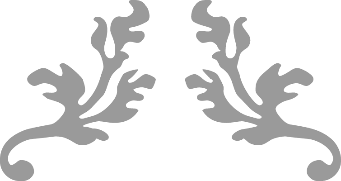 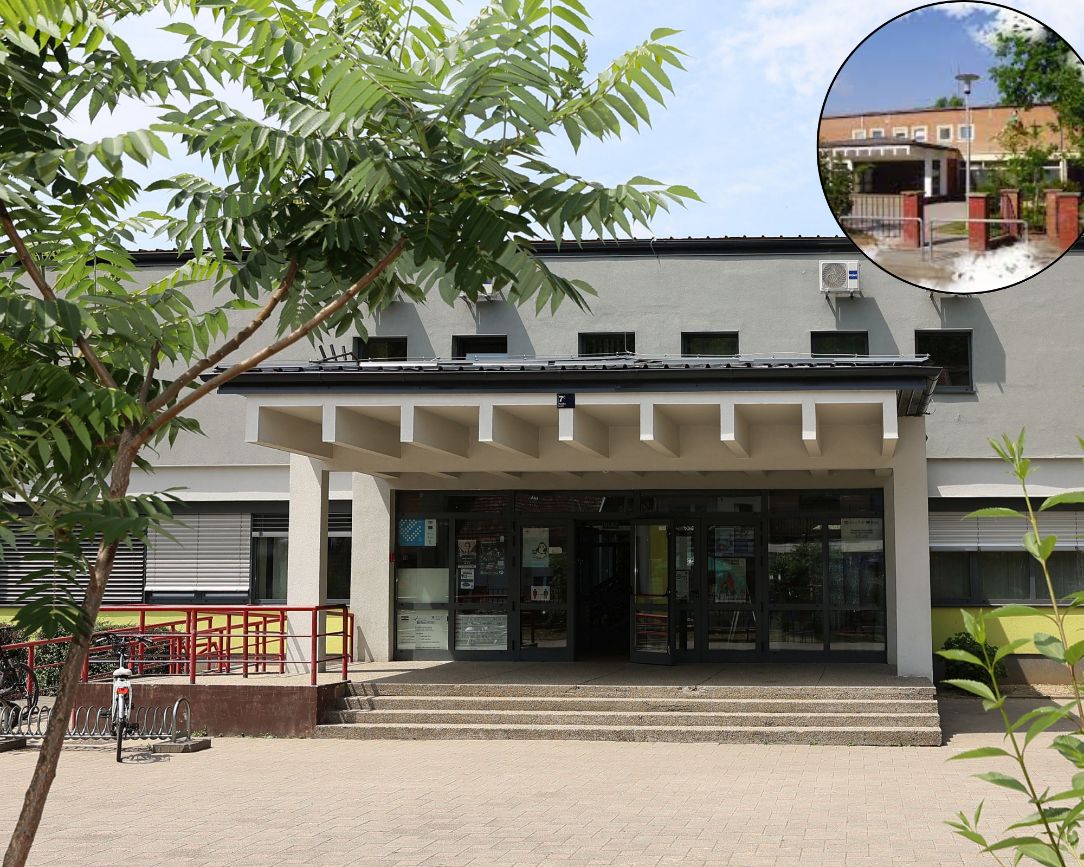 